ΥΠΟΥΡΓΕΙΟ ΠΑΙΔΕΙΑΣ ΚΑΙ ΘΡΗΣΚΕΥΜΑΤΩΝΙΝΣΤΙΤΟΥΤΟ ΕΚΠΑΙΔΕΥΤΙΚΗΣ ΠΟΛΙΤΙΚΗΣΑξιολόγηση του Εκπαιδευτικού Έργου
στην Πρωτοβάθμια ΕκπαίδευσηΈκθεση Γενικής Εκτίμησης της Εικόνας του Σχολείου4ο Ολοήμερο Δημοτικό Σχολείο ΒέροιαςΣχολικό Έτος 2013 – 2014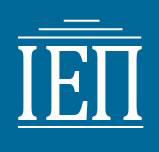 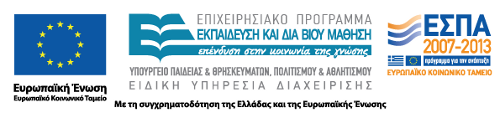 Ταυτότητα του σχολείουΟΝΟΜΑ: 4ο 12/θ Ολοήμερο Δημοτικό Σχολείο Βέροιας (ΕΑΕΠ)ΚΩΔΙΚΟΣ: 9160183ΔΙΕΥΘΥΝΣΗ: Ξενοφώντος 11, 59100 ΒέροιαΕΚΠΑΙΔΕΥΤΙΚΗ ΒΑΘΜΙΔΑ: ΠΡΩΤΟΒΑΘΜΙΑΟΡΓΑΝΙΚΟΤΗΤΑ: 12/θΕΚΠ/ΚΗ ΠΕΡΙΦΕΡΕΙΑ: 1η εκπαιδευτική Περιφέρεια Π.Ε. ΗμαθίαςΤηλ/FAX: 23310 25788Email: mail@4dim-veroias.ima.sch.grURL: http://4dim-veroias.ima.sch.gr/ Blog: http://4dsverias.blogspot.com/Το 4ο Δημοτικό Σχολείο Βέροιας βρίσκεται στη ΒΑ άκρη της πόλης, στην περιοχή του Δημοτικού Σταδίου.Το σχολείο ιδρύθηκε το 1953 με Βασιλικό Διάταγμα (ΦΕΚ 41 /27-2-1953/τ.Α΄). Στην αρχή συστεγαζόταν με το 3ο Δημοτικό Σχολείο στο παλιό τουρκικό σχολείο της πόλης, στην πλατεία Ωρολογίου (σημερινό 3ο & 14ο Δημοτικό Σχολείο).Η ίδρυση (και μεταφορά) του σχολείου στη σημερινή του θέση καθορίζεται με την υπ’ αριθμ. 96676/28-7-72 απόφαση του Υπουργείου Εθνικής Παιδείας και Θρησκευμάτων. Από την ίδρυσή του (1972) μέχρι το 1980 το σχολείο στεγαζόταν σε ενοικιαζόμενο κτίριο δύο (2) ορόφων, επί της οδού Ξενοφώντος, αριθμός 3. Κατά το σχολικό έτος 1980-1981 απέκτησε ιδιόκτητο κτίριο, όπου στεγάζεται μέχρι και σήμερα, στην οδό Ξενοφώντος 11. Ανήκει στην 1η Εκπαιδευτική Περιφέρεια Πρωτοβάθμιας Εκπαίδευσης Ημαθίας.Κατά το σχολικό έτος 1972-1973 λειτούργησε ως 5/θέσιο με 182 μαθητές/τριες. Από το 2002 λειτουργεί ως 12/θέσιο (ΦΕΚ 992/31-07-2002/τ.Β΄) με Μ.Ο. φοίτησης 210 μαθητών σε ετήσια βάση.Στο χώρο του φιλοξενεί το 4ο 3/θ Ολοήμερο Νηπιαγωγείο Βέροιας, το οποίο καταλαμβάνει τρεις (3) αίθουσες διδασκαλίας στον ισόγειο χώρο.Γενικά χαρακτηριστικά του μαθητικού δυναμικούΑριθμός μαθητών: 208. Κάθε τάξη χωρίζεται σε δύο (2) τμήματα. Στο σχολείο λειτουργεί ένα (1) Τμήμα ένταξης, ένα (1) Τμήμα Υποδοχής Ρομά και δύο (2) Τμήματα Ενισχυτικής Διδασκαλίας. Ένας (1) μαθητής δέχεται Παράλληλη Στήριξη 10 ωρών εβδομαδιαίως.Α) Κατανομή μαθητών κατά τάξη/τμήμα και φύλοΒ) Αλλοδαποί μαθητές κατά τάξη/τμήμα και φύλοΓ) Μαθητές Ρομά κατά τάξη/τμήμα και φύλο1) Κανονική φοίτηση2) Τμήμα Υποδοχής ΖΕΠ (μαθητές Ρομά)* ΣΥΝΟΛΙΚΟΣ ΑΡΙΘΜΟΣ ΜΑΘΗΤΩΝ ΡΟΜΑ ΣΤΟ ΣΧΟΛΕΙΟ: 25Δ) Τμήμα Ένταξης κατά τάξη/τμήμα και φύλο* Ο μαθητής της Β΄ τάξης δέχεται Παράλληλη Στήριξη 10 ώρες την εβδομάδαΕ) Ενισχυτική Διδασκαλία κατά τάξη/τμήμα και φύλο (2 τμήματα)ΣΤ) Ολοήμερο κατά τάξη/τμήμα και φύλο (απογευματινή ζώνη)Γενικά χαρακτηριστικά του ανθρώπινου δυναμικού:Α) Εκπαιδευτικοί κατά ειδικότητα και φύλοΒ) Εκπαιδευτικοί κατά ειδικότητα και υπηρεσιακή κατάστασηΑπό τους 26 μόνιμους εκπαιδευτικούς: α) οι 15 έχουν οργανική θέση με αρκετά χρόνια υπηρεσίας στο σχολείο , β) οι 9 συμπληρώνουν το ωράριό τους και σε άλλες σχολικές μονάδες.Οι 6 αναπληρωτές έχουν προσληφθεί μέσω ΕΣΠΑ. Οι 4 από αυτούς συμπληρώνουν το ωράριό τους σε άλλες σχολικές μονάδες.Γ) Λοιπό προσωπικόΓια μερικούς μήνες υπήρξε συνεργασία με ψυχολόγο και κοινωνική λειτουργό μέσω του γραφείου Σχολικών Συμβούλων. Επίσης, το μήνα Μάιο συστάθηκε επιτροπή ΕΔΕΑΥ, αλλά εξαιτίας αποχώρησης της ψυχολόγου, η επιτροπή ουσιαστικά δεν λειτούργησε.Κοινωνικά και πολιτισμικά χαρακτηριστικά του μαθητικού δυναμικούΗ πλειοψηφία των μαθητών/ιών μας έχει γονείς που με κοινωνιολογικούς όρους κατατάσσονται στην κατηγορία των μικροαστικών στρωμάτων. Είναι υπάλληλοι δημόσιοι και ιδιωτικοί, αυτοαπασχολούμενοι, εργατοτεχνίτες κλπ., αλλά και αρκετοί άνεργοι. Υπάρχουν επίσης αρκετές μονογονεϊκές οικογένειες, οι οποίες αντιμετωπίζουν σοβαρά οικονομικά προβλήματα.Το 11% των μαθητών/τριών είναι παιδιά μεταναστών αλβανικής καταγωγής, τα οποία στην πλειοψηφία τους έχουν γεννηθεί στην Ελλάδα.Το 12% των μαθητών/τριών είναι Ρομά, οι οποίοι ζουν σε δύο κοντινούς οικισμούς σε άσχημες συνθήκες και έχουν ως μητρική τους γλώσσα τη γλώσσα των ΡΟΜΑ. Οι γονείς των περισσότερων αυτών παιδιών έχουν παραβατική συμπεριφορά (κλοπές, ναρκωτικά) και κάποιοι βρίσκονται στη φυλακή. Κοινωνικό πλαίσιο του σχολείουΤο σχολείο μας, στην προσπάθειά του να αμβλύνει τις κοινωνικές ανισότητες και να αντιμετωπίσει την οικονομική κρίση, δημιουργεί και εξασφαλίζει σε μεγάλο βαθμό τις συνθήκες που προάγουν την ολόπλευρη ανάπτυξη της προσωπικότητας του κάθε μαθητή και την επιτυχή κοινωνική του ένταξη.Στο πλαίσιο αυτό συνεργάζεται στενά τόσο με τη Διεύθυνση Π.Ε. Ημαθίας και το Σχολικό Σύμβουλο 1ης Εκπ/κής Περ/ας Π.Ε. Ημαθίας όσο και με το Σύλλογο Γονέων και Κηδεμόνων του σχολείου, καθώς και με διάφορους φορείς όπως: Δήμο Βέροιας, Ιερά Μητρόπολη Βέροιας, Α.Π.Θ., ΚΕΔΔΥ Ημαθίας, Τμήμα Κοινωνικής Αλληλεγγύης Περ. Ενότητας Ημαθίας, Υπηρεσία Επιμελητών Ανηλίκων Ημαθίας, ΠΡΩΤΟΒΟΥΛΙΑ ΓΙΑ ΤΟ ΠΑΙΔΙ,  Κέντρο Πρόληψης των εξαρτήσεων και προαγωγής της ψυχοκοινωνικής υγείας Ημαθίας – ΠΡΟΣΒΑΣΗ, Ελληνική Μαθηματική Εταιρεία, Ίδρυμα ΣΤΑΥΡΟΣ ΝΙΑΡΧΟΣ, Ίδρυμα ΜΠΟΔΟΣΑΚΗ, διάφορους εκδοτικούς οίκους και συλλόγους.Α. Διαδικασίες ΑξιολόγησηςΗ Αξιολόγηση του Εκπαιδευτικού Έργου της Σχολικής Μονάδας για το σχ.έτος 2013-2014 ξεκίνησε τον Απρίλιο του 2014 με τον ορισμό σε συγκρότηση των ομάδων εργασίας, σύμφωνα με την αρ. 3/03-04-2014 Πράξη της Διευθύντριας του σχολείου και ολοκληρώθηκε στις 31 Μαΐου 2014. Δημιουργήθηκαν επτά ομάδες εργασίας (2-4 ατόμων), όσες και οι τομείς αξιολόγησης, η σύνθεση των οποίων έγινε έτσι ώστε σε κάθε ομάδα να συμμετέχουν εκπαιδευτικοί διαφόρων ειδικοτήτων.Πρώτη Ομάδα: Δεδομένα του σχολείου – Τομέας 1: Μέσα και Πόροι	Βουλιουβάση Ελένη-ΠΕ07, Πετανίδου Όλγα-ΠΕ11, Πασχαλίδου Ελευθερία-ΠΕ70Δεύτερη Ομάδα: Διαδικασίες του σχολείου – Τομέας 2: Ηγεσία και Διοίκηση του σχολείουΤζιώτας Κων/νος-ΠΕ70, Μαρέτα Δέσποινα-ΠΕ70, Τσιούκα Ανθούλα-ΠΕ11, Μάρκου Βασιλική-ΠΕ06Τρίτη Ομάδα: Διαδικασίες του σχολείου – Τομέας 3: Διδασκαλία και μάθησηΓκαλίτσος Χριστόδουλος-ΠΕ70, Ορφανίδης Ιωάννης-ΠΕ70, Αλεξοπούλου Παναγιώτα-ΠΕ70Τέταρτη Ομάδα: Διαδικασίες του σχολείου – Τομέας 4: Κλίμα και σχέσεις του σχολείουΚατσαντώνης Ευάγγελος-ΠΕ70, Μουρατίδης Κων/νος-ΠΕ70, Κουτσοπέτρου Ιωάννα-ΠΕ-32Πέμπτη Ομάδα: Διαδικασίες του σχολείου – Τομέας 5: Προγράμματα, Παρεμβάσεις και ΔράσειςΒενιοπούλου Μαριάννα-ΠΕ70, Καλουσίδου Ελένη-ΠΕ70, Σιδηροπούλου Σοφία-ΠΕ70Έκτη Ομάδα: Αποτελέσματα του σχολείου – Τομέας 6: Εκπαιδευτικά ΑποτελέσματαΠαπαδόπουλος Κλήμαντος-ΠΕ70, Γανοπούλου Κυριακή-ΠΕ70, Μουρατίδου Μαρία-ΠΕ70, Τσάκωνα Χριστίνα-ΠΕ70, Τασλάκη Μαρία-ΠΕ71Έβδομη Ομάδα: Αποτελέσματα του σχολείου – Τομέας 7: Αποτελέσματα του σχολείουΓαλανός Χρήστος-ΠΕ19, Γιαννουλάτος Νικόλαος-ΠΕ11, Παρζήνας Κων/νος-ΠΕ70Η πραγματική διάρκεια της αξιολόγησης είναι έξι (6) εβδομάδες, καθώς μεσολάβησαν οι διακοπές του Πάσχα. Στο διάστημα αυτό, κάθε ομάδα συναντήθηκε 3-4 φορές, προκειμένου να ορίσει το χρονοδιάγραμμα, τη μέθοδο εργασίας και τα εργαλεία για τη διερεύνηση των δεικτών που είχε αναλάβει. Εργαλεία που χρησιμοποιήθηκαν για την καταγραφή των στοιχείων ήταν τα πρακτικά, τα αρχεία και το ημερολόγιο ζωής του σχολείου, το αρχείο δραστηριοτήτων, καινοτόμων προγραμμάτων και δράσεων σχολείου, ερωτηματολόγια και συνεντεύξεις, η ιστοσελίδα και το ιστολόγιο του σχολείου.Ο Τομέας 7 διερευνήθηκε μετά την ολοκλήρωση διερεύνησης και αποτίμησης των υπολοίπων δεικτών.Σε συνεδρίαση της Ολομέλειας των μελών στις 29/05/2014 συζητήθηκαν τα αποτελέσματα διερεύνησης κάθε δείκτη, επισημάνθηκαν τα πλεονεκτήματα και οι αδυναμίες της λειτουργίας του σχολείου κατά τη σχολική χρονιά 2013-14 και καταλήξαμε σε προτάσεις βελτίωσης.Β. Φύλλο Γενικής Εκτίμησης της Εικόνας του ΣχολείουΟμάδα Εργασίας: Βουλιουβάση Ελένη-ΠΕ07, Πετανίδου Όλγα-ΠΕ06, Πασχαλίδου Ελευθερία-ΠΕ70Περιγραφική παρουσίαση της εικόνας του σχολείου (αιτιολογημένη αξιολογική κρίση) ως προς τον δείκτη: 1.11.1.α: Χώροι του σχολείουΣχολικό κτίριο: Το κτίριο κατασκευάστηκε και δόθηκε σε χρήση το 1980 και έχει στη χρήση του 1.238 τ.μ. σε σύνολο 1.360 τ.μ. Παρά την παλαιότητά του, βρίσκεται σε πάρα πολύ κατάσταση και συνεχώς γίνονται παρεμβάσεις βελτίωσης. Έχει ενταχθεί στο Πρόγραμμα «ΕΞΟΙΚΟΝΟΜΩ Ι» που προβλέπει την ενεργειακή αναβάθμιση του κτιρίου, του αύλειου χώρου καθώς και του περιβάλλοντος χώρου γύρω από το σχολείου, του οποίου έργου οι εργασίες αναμένεται να ξεκινήσουν το καλοκαίρι του 2014.Αποτελείται από υπόγειο, ισόγειο και έναν όροφο. Στον υπόγειο χώρο βρίσκονται το κλιμακοστάσιο και ένας αποθηκευτικός χώρος. Στο ισόγειο βρίσκονται το Γραφείο της Διευθύντριας, το Γραφείο των Εκπαιδευτικών, ο χώρος υποδοχής-αναμονής των γονέων, δύο (2) αίθουσες Διδασκαλίας του Δ.Σχ., τρεις (3) αίθουσες διδασκαλίας του 4ου Νηπιαγωγείου Βέροιας (122 τ.μ.), το Τμήμα Ένταξης, η αίθουσα Πληροφορικής, το Κλειστό Γυμναστήριο, οι τουαλέτες μαθητών και εκπαιδευτικών και κάποιοι αποθηκευτικοί χώροι. Στον πρώτο όροφο βρίσκονται οι υπόλοιπες αίθουσες διδασκαλίας και το Εργαστήριο Φυσικής.Ο τρόπος θέρμανσης (καλοριφέρ με καυστήρα πετρελαίου), ψύξης (air-condition), φωτισμού (φυσικού και τεχνητού) καθώς και εξαερισμού και ύδρευσης, είναι ο ενδεδειγμένος. Στην αυλή του σχολείου  λειτουργεί χώρος κυλικείου και βρίσκονται και οι βρύσες ύδρευσης, ένα μικρό αμφιθέατρο και μία μικρή παιδική χαρά.Δεν υπάρχει υποδομή για άτομα με ειδικές ανάγκες (ειδική ράμπα, ανελκυστήρας, τουαλέτα).Αίθουσες διδασκαλίας: Οι αίθουσες διδασκαλίας είναι 15 και επαρκούν οριακά στις απαιτήσεις του Προγράμματος Σπουδών. Κάποιες εκ των αιθουσών έχουν προκύψει μετά από χωρισμό άλλων αιθουσών με αποτέλεσμα την άνιση κατανομή του χώρου. Υπάρχουν αίθουσες πολύ μικρές με δυσκολία στο άνοιγμα των παραθύρων και στον εξαερισμό και με δυσκολία διάταξης των θρανίων λόγω στενότητας χώρου, καθώς και αίθουσες ευρύχωρες οι οποίες εξυπηρετούν ικανοποιητικά την εκπαιδευτική διαδικασία (η πλειονότητα).Το Τμήμα Ένταξης και αίθουσα Πληροφορικής λειτουργούν σε μικρούς χώρους δίπλα από το Γυμναστήριο (οι χώροι αυτοί ήταν κάποτε αποδυτήρια). Η αίθουσα του Τμήματος Υποδοχής ΖΕΠ, η οποία ήταν κάποτε χώρος αποθήκευσης οπτικοακουστικού υλικού, είναι πάρα πολύ μικρή (χωράνε μόλις 4 θρανία στη σειρά και το γραφείο του εκπαιδευτικού).Όλες οι αίθουσες διαθέτουν Η/Υ, βιντεοπροβολέα και οθόνη προβολής, ακουστικό σύστημα, Air-condition και δυνατότητα σύνδεσης με το Διαδίκτυο, ενώ τρεις (3) από αυτές διαθέτουν διαδραστικό πίνακα.Δεν υπάρχουν ειδικές αίθουσες για τη διδασκαλία της Ενισχυτικής Διδασκαλίας, της Μουσικής, των Εικαστικών και των Ξένων Γλωσσών, ενώ το εργαστήριο Φυσικών Επιστημών χρησιμοποιείται ως αίθουσα διδασκαλίας.Εντός του κτιρίου του Δημοτικού Σχολείου στεγάζεται (φιλοξενείται) και το 4ο Ολοήμερο Νηπιαγωγείο Βέροιας, το οποίο καταλαμβάνει για τη λειτουργία του 3 αίθουσες και αυτό δημιουργεί πρόβλημα στη λειτουργία του σχολείου τόσο ως προς τη στενότητα του χώρου όσο και ως προς το διαφορετικό ωράριο λειτουργίας (έναρξη-λήξη μαθημάτων, διαλείμματα). Ωστόσο, υπάρχει η δυνατότητα ανέγερσης νέου κτιρίου για το Νηπιαγωγείο σε παρακείμενο οικόπεδο που ανήκε στη σχολική περιουσία και έχει περιέλθει στο Δήμο Βέροιας. Η διαδικασία κωλυσιεργεί λόγω προβλημάτων  που παρουσιάζονται με συνδικαιούχους του οικοπέδου.Αίθουσα πολλαπλών χρήσεων:Η αίθουσα χρησιμοποιείται για τη διδασκαλία του μαθήματος της Φυσικής Αγωγής, της Θεατρικής Αγωγής και για την πραγματοποίηση σχολικών εκδηλώσεων και γιορτών. Ο χώρος επαρκεί για τη διδασκαλία της Θεατρικής Αγωγής, καθώς διαθέτει σκηνή με αυλαία. Δυσκολίες παρατηρούνται στο μάθημα της Φυσικής Αγωγής λόγω της ακαταλληλότητας του δαπέδου, του οποίου όμως η αντικατάσταση έχει ήδη δρομολογηθεί. Η χωρητικότητα της αίθουσας είναι μικρή για τον αριθμό των μαθητών και γονέων που θέλουν να παρακολουθήσουν τις εκδηλώσεις του σχολείου.Επίσης δεν υπάρχουν αποδυτήρια και ντουζιέρες για το μάθημα της Φυσικής Αγωγής.Αίθουσα Πληροφορικής:Ως χώρος, η αίθουσα πληροφορικής κρίνεται ανεπαρκής ως προς το μέγεθος, το φωτισμό, τον εξαερισμό και την ηχομόνωση.Αίθουσα εστίασης ολοημέρου – κουζίνα:Η εστίαση των μαθητών πραγματοποιείται σε αίθουσα διδασκαλίας. Υπάρχει χώρος κουζίνας ο οποίος, αν και περιορισμένος και μη ενδεδειγμένος, εξυπηρετεί τις ανάγκες του ολοημέρου. Διαθέτει ψυγείο και φούρνο μικροκυμάτων, ενώ δεν διαθέτει σύστημα ύδρευσης-αποχέτευσης.Γραφείο Δ/νσης σχολείου – Γραφείο εκπαιδευτικών:Ο χώρος του γραφείου της Διεύθυνσης κρίνεται επαρκής και λειτουργικός. Το γραφείο των εκπαιδευτικών είναι μικρό σε σχέση με τον αριθμό των εκπαιδευτικών.Αποθηκευτικοί και βοηθητικοί χώροι:Στο σχολείο υπάρχει μικρός αποθηκευτικός χώρος στο υπόγειο, ενώ στο ισόγειο υπάρχουν: μία (1) μικρή αποθήκη για τα υλικά καθαρισμού, μία (1) μικρή αποθήκη για τον εξοπλισμό του μαθήματος της Φυσικής Αγωγής και μία (1) μικρή αποθήκη για το Νηπιαγωγείο. Οι χώροι δίπλα και κάτω από τη θεατρική σκηνή χρησιμοποιούνται επίσης ως αποθηκευτικοί χώροι.Στο σύνολό τους οι αποθηκευτικοί χώροι δεν επαρκούν, ενώ υπάρχουν αρκετές ντουλάπες- φοριαμοί στους διαδρόμους του ισόγειου χώρου.Επίσης, δεν υπάρχουν Θυρωρείο-Χώρος για το σχολικό φύλακα και Ιατρείο.Βιβλιοθήκη:Δεν υπάρχει αίθουσα βιβλιοθήκης, ωστόσο αυτό δεν αποτελεί πρόβλημα για τη λειτουργία της. Η συλλογή των βιβλίων φιλοξενείται σε μια κατάλληλα διαμορφωμένη γωνιά του ευρύχωρου χώρου υποδοχής του σχολείου. Γίνεται ηλεκτρονική καταλογογράφηση των διαθέσιμων τίτλων έτσι ώστε να λειτουργήσει ως δανειστική για όλη την εκπαιδευτική κοινότητα.Αυλή του σχολείου:Ο χώρος της αυλής κρίνεται επαρκής ως προς το μέγεθος σε αναλογία με τον αριθμό των μαθητών του σχολείου, αλλά δε διαθέτει αρκετό πράσινο και επιδέχεται βελτιώσεων. Ήδη προς αυτήν την κατεύθυνση έχουν ληφθεί πρωτοβουλίες από τη Διεύθυνση του σχολείου σε συνεργασία με το Σύλλογο Γονέων και Κηδεμόνων, τους μαθητές και τους εκπαιδευτικούς του σχολείου.Στο χώρο της αυλής υπάρχουν αρκετοί κάδοι απορριμμάτων, ένας κάδος ανακύκλωσης για χαρτί, πλαστικό και αλουμίνιο, ένας κάδος κομποστοποίησης και λίγα παγκάκια.Σε στεγασμένο σημείο βρίσκονται οι βρύσες του πόσιμου νερού, ενώ υπάρχει ένα άλλο μικρό κιόσκι το οποίο δεν εξυπηρετεί καθόλου τη στέγαση των μαθητών κατά τις βροχερές μέρες, με αποτέλεσμα οι μαθητές να περνούν το διάλειμμά τους στους διαδρόμους του σχολείου. Η παιδική χαρά που βρίσκεται σε ένα σημείο της αυλής είναι παλαιά και χρήζει αντικατάσταση. Σε άλλο σημείο βρίσκεται ένα μικρό αμφιθέατρο.Ως προς τις ανάγκες του μαθήματος της Φυσικής Αγωγής υπάρχουν δύο μπασκέτες, ενώ παρατηρείται η έλλειψη γηπέδων βόλλεϋ και ποδοσφαίρου.Στην πίσω πλευρά του σχολείου υπάρχει περιφραγμένος λουλουδόκηπος που διατηρείται με ευθύνη μαθητών και εκπαιδευτικών του σχολείου.Ο αύλειος χώρος παραμένει ανοιχτός και μετά τη λειτουργία του σχολείου για τις ανάγκες αναψυχής των παιδιών της γειτονιάς, αλλά καταγράφονται αρκετές ζημίες και βλάβες.Τουαλέτες:Στο ισόγειο του σχολείου υπάρχουν ξεχωριστές τουαλέτες αγοριών-κοριτσιών και εκπαιδευτικών. Στις τουαλέτες των κοριτσιών, τρεις χώροι καταλαμβάνονται από τις τουαλέτες του Νηπιαγωγείου.Πυρασφάλεια: Σε όλο το κτίριο (διάδρομοι, υπόγειο, μηχανοστάσιο) υπάρχουν οι ενδεδειγμένοι σε αριθμό και καταλληλότητα πυροσβεστήρες. Το κτίριο διαθέτει Πιστοποιητικό Πυρασφάλειας.1.1.β: Εξοπλισμός – διαθέσιμα μέσα του ΣχολείουΤο σχολείο είναι άριστα τεχνολογικά εξοπλισμένο με σύγχρονους σταθερούς και φορητούς υπολογιστές, βιντεοπροβολείς, διαδραστικούς πίνακες και διαθέτει μικροφωνική εγκατάσταση.Υπάρχει πρόσβαση στο διαδίκτυο σε όλους τους χώρους του σχολείου. Στο εργαστήριο πληροφορικής ωστόσο ο αριθμός των υπολογιστών (9) είναι ανεπαρκής σε σχέση με τον αριθμό των μαθητών (αναλογία: ένας υπολογιστής ανά δύο ή τρεις μαθητές).Ο εξοπλισμός για το μάθημα της Μουσικής και της Φυσικής Αγωγής χαρακτηρίζεται ικανοποιητικός από τους διδάσκοντες και καλύπτει τις ανάγκες των μαθημάτων.Οι ανάγκες για τα υλικά ζωγραφικής του μαθήματος των εικαστικών καλύπτονται από τους ίδιους τους μαθητές.Για τη διεξαγωγή του μαθήματος των Φυσικών Επιστημών ο υπάρχων εργαστηριακός εξοπλισμός καλύπτει απόλυτα τις ανάγκες του σχολικού προγράμματος.Η βιβλιοθήκη διαθέτει έναν ικανοποιητικό αριθμό βιβλίων και εμπλουτίζεται διαρκώς με νέους τίτλους.Στο γραφείο της Διεύθυνσης υπάρχουν 2 Η/Υ, 2 εκτυπωτές, 1 scanner, τηλέφωνο και Fax. Στο γραφείο διδασκόντων υπάρχουν δύο Η/Υ, ένας  εκτυπωτής και ένα φωτοτυπικό μηχάνημα, το οποίο καλύπτει τις ανάγκες των εκπαιδευτικών.Στο χώρο υποδοχής υπάρχουν 1 Η/Υ, μία τηλεόραση και η σχολική βιβλιοθήκη.Ο εξοπλισμός της κουζίνας του ολοημέρου είναι σύγχρονος και εξυπηρετεί τις ανάγκες εστίασης των μαθητών.Αναξιοποίητος εξοπλισμός στο Σχολείο δεν υπάρχει.1.1.γ: Οικονομικοί ΠόροιΟι διαθέσιμοι οικονομικοί πόροι προέρχονται από τη Σχολική Επιτροπή Πρωτοβάθμιας εκπαίδευσης Δήμου Βέροιας, από το Σύλλογο Γονέων και Κηδεμόνων και από την διάθεση χώρων με μίσθωμα σε ιδιώτες για την πραγματοποίηση προπονήσεων, εξετάσεων, εκδηλώσεων κλπ. Παράλληλα παραχωρούνται χώροι του Σχολείου δωρεάν στο Σύλλογο Γονέων και Κηδεμόνων και στο Δήμο Βέροιας για εκδηλώσεις και δραστηριότητες. Οι τεχνικές εργασίες καλύπτονται από την Τεχνική Υπηρεσία του Δήμου Βέροιας και σε έκτακτες περιπτώσεις από το Σύλλογο Γονέων του σχολείου.Η σωστή διαχείριση και αξιοποίηση των οικονομικών πόρων έχει ως αποτέλεσμα την κάλυψη των αναγκών του Σχολείου (π.χ. θέρμανση, αναλώσιμα, έκτακτες και πρόσθετες ανάγκες), καθώς και την υποστήριξη του εκπαιδευτικού έργου.Βασικές ανάγκες ως προς τον εξοπλισμό του Σχολείου έχουν καλυφθεί από δωρεές (ίδρυμα Σ. Νιάρχος, ίδρυμα Μποδοσάκη, διάφοροι εκδοτικοί οίκοι, Σύλλογος Γονέων & Κηδεμόνων).Περιγραφική παρουσίαση της εικόνας του σχολείου (αιτιολογημένη αξιολογική κρίση) ως προς τον δείκτη: 1.2Το ανθρώπινο δυναμικό του Σχολείου αποτελείται από 32 εκπαιδευτικούς μαζί με τη Διευθύντρια:  18 δασκάλους/ες, 1 δασκάλα Ειδικής Αγωγής και 13 Εκπαιδευτικούς ειδικοτήτων (4 Αγγλικών, 1 Γερμανικών, 1 Τ.Π.Ε., 2 Φυσικής Αγωγής, 1 Θεατρικής Αγωγής, 2 Εικαστικών και 2 Μουσικής).Από τους εκπαιδευτικούς, οι 15 έχουν οργανική θέση στο Σχολείο. 9 εκπαιδευτικοί ειδικοτήτων και 2 δάσκαλοι συμπληρώνουν το ωράριό τους και σε άλλα σχολεία. Η αναλογία αυτή στο προσωπικό δημιουργεί προβλήματα στο έργο του Σχολείου, κυρίως στη σύνταξη του ωρολογίου προγράμματος.Από τους εκπαιδευτικούς οι 16 δάσκαλοι είναι μόνιμοι, καθώς και οι 4 εκπαιδευτικοί Αγγλικής Γλώσσας, η εκπαιδευτικός της Γερμανικής Γλώσσας, ο εκπαιδευτικός της Τ.Π.Ε., οι δύο Φυσικής Αγωγής, η μία από τις εκπαιδευτικούς των Εικαστικών και η μία της Μουσικής.Οι κενές θέσεις των εκπαιδευτικών που τοποθετούνται από το Υπηρεσιακό Συμβούλιο καλύπτονται έγκαιρα, σε αντίθεση με αυτούς που προσλαμβάνονται μέσω προγράμματος ΕΣΠΑ (Τ.Υ. Ρομά, Ειδικής Αγωγής, Παράλληλης Στήριξης, Θεατρικής Αγωγής, Μουσικής, Εικαστικών), οι οποίοι αναλαμβάνουν υπηρεσία μετά την έναρξη του σχολικού έτους. Να σημειωθεί ότι ο εκπαιδευτικός Παράλληλης Στήριξης ανέλαβε υπηρεσία στο σχολείο μας στις 28/04/2014.Η επιστημονική, η παιδαγωγική κατάρτιση και εμπειρία των εκπαιδευτικών κρίνεται ικανοποιητική και ανταποκρίνεται στις απαιτήσεις του Προγράμματος Σπουδών (μέσος χρόνος υπηρεσίας 20 έτη, πιστοποιητικό επάρκειας χρήσης Η/Υ). Δεν υπάρχει διοικητικό προσωπικό και γραμματεία στο σχολείο και όλες οι διοικητικές πράξεις γίνονται από την διευθύντρια και τον υποδιευθυντή.Οι ανάγκες του σχολείου σε ειδικό επιστημονικό προσωπικό  εντοπίζονται στην έλλειψη ψυχολόγου και κοινωνικού λειτουργού για την αντιμετώπιση ειδικών περιπτώσεων. Για μερικούς μήνες υπήρξε συνεργασία με ψυχολόγο και κοινωνική λειτουργό μέσω του γραφείου Σχολικών Συμβούλων. Επίσης, το μήνα Μάιο συστάθηκε επιτροπή ΕΔΕΑΥ, αλλά εξαιτίας αποχώρησης της ψυχολόγου, η επιτροπή ουσιαστικά δεν λειτούργησε.Το βοηθητικό προσωπικό κρίνεται επαρκές και αποτελείται από μία μόνιμη καθαρίστρια, έναν συμβασιούχο φύλακα και μία τραπεζοκόμο για το Ολοήμερο η οποία αμείβεται από τους γονείς.ΑποτίμησηΗ ομάδα εργασίας λαμβάνοντας υπόψη όλα τα διαθέσιμα στοιχεία έκανε τις παρακάτω διαπιστώσεις και εκτιμήσεις:Οι χώροι του Σχολείου κρίνονται ικανοποιητικοί με κάποιες δυσλειτουργίες, οι οποίες έχουν να κάνουν με την έλλειψη χώρου.Ο εξοπλισμός και τα διαθέσιμα μέσα του Σχολείου επαρκούν και ανταποκρίνονται ως επί το πλείστον ικανοποιητικά στην εφαρμογή του σχολικού προγράμματος και στις σύγχρονες μαθησιακές και διδακτικές ανάγκες.Η σωστή διαχείριση των οικονομικών πόρων έχει ως αποτέλεσμα την κάλυψη όλων των αναγκών του Σχολείου.Το εκπαιδευτικό και βοηθητικό προσωπικό του σχολείου επαρκούν ως προς τις απαιτήσεις της σχολικής μονάδας. Εξαίρεση, η έλλειψη φύλαξης του κτιρίου κατά τις νυχτερινές ώρες, διακοπές και αργίες.Προτάσεις βελτίωσης: Συνεργασία με το Δήμο Βέροιας προκειμένου να προωθηθεί η ανέγερση νέου διδακτηρίου για το ΝηπιαγωγείοΔημιουργία υποδομών για την προσβασιμότητα ΑμΕΑΔημιουργία πρασίνου στην αυλήΑντικατάσταση παιδικής χαράςΚατασκευή στεγάστρου, στην αυλή του σχολείου, για την προστασία των μαθητών από βροχή στα διαλείμματα.Προμήθεια και τοποθέτηση ειδικών κουρτινών για συσκότιση των αιθουσώνΤοποθέτηση συναγερμούΕλεύθερη πρόσβαση στο Διαδίκτυο με ασύρματη σύνδεση (Wi-Fi), τόσο για το σχολείο κατά τις ώρες λειτουργίας του όσο και για την ευρύτερη κοινότητα κατά τις ώρες και μέρες που το σχολείο δεν λειτουργεί (απογεύματα, σαββατοκύριακα, αργίες, διακοπές)Ομάδα εργασίας: Τζιώτας Κω/νος-ΠΕ70, Μαρέτα Δέσποινα-ΠΕ70, Μάρκου Βασιλική-ΠΕ06, Τσιούκα Ανθούλα-ΠΕ11Περιγραφική παρουσίαση της εικόνας του σχολείου (αιτιολογημένη αξιολογική κρίση) ως προς τον δείκτη: 2.1Η κατανομή των τάξεων και των αιθουσών,  η κατανομή  αρμοδιοτήτων, ο ετήσιος προγραμματισμός εκπαιδευτικών στόχων και δράσεων, η λειτουργία του σχολείου (εφημερίες-απουσίες εκπ/κών), η αντιμετώπιση της παραβατικότητας των μαθητών, η ενημέρωση γονέων και το ωρολόγιο πρόγραμμα (με μικρές αλλαγές  λόγω μη έγκαιρης τοποθέτησης εκπ/κών ειδικοτήτων) γίνονται πριν την έναρξη των μαθημάτων με τη συμμετοχή όλων των εκπαιδευτικών, γιατί η διαμόρφωση και η εφαρμογή του σχολικού προγράμματος είναι από τους σημαντικότερους παράγοντες της ομαλής και εύρυθμης σχολικής ζωής.Ιδιαίτερο πρόβλημα παρουσιάζεται στην καθυστερημένη τοποθέτηση αναπληρωτών ΕΣΠΑ (μετά την 1η Οκτώβρη) καθώς και στην τοποθέτηση των εκπαιδευτικών ειδικοτήτων οι οποίοι συμπληρώνουν το ωράριό τους σε περισσότερα του ενός σχολείου.Στη διαμόρφωση του ωρολογίου προγράμματος λαμβάνονται υπόψη οι ιδιαίτερες ανάγκες των μαθητών και των εκπαιδευτικών. Οι διδακτικές ώρες που χάνονται είναι λίγες και πάντα δικαιολογημένες (εκπαιδευτικές εκδρομές, συνελεύσεις, εκκλησιασμός). Η διεύθυνση του σχολείου συντονίζει την άρτια και καλή ανάπτυξη του σχολικού προγράμματος και εξασφαλίζει την έγκαιρη ενημέρωση του προσωπικού. Διαχειρίζεται αποτελεσματικά τις πιθανές διαφωνίες μεταξύ των μελών και συγκαλεί το σύλλογο διδασκόντων σε συνεδρίαση όταν υπάρχουν σοβαρά προβλήματα,  όπως «εκφοβισμός» μαθητών, ώστε να γίνει ο σχεδιασμός και οι δράσεις που θα αναπτυχθούν για να οδηγήσουν στην αντιμετώπιση του προβλήματος.Ποσοτική παρουσίαση δείκτη 2.1: Περιγραφική παρουσίαση της εικόνας του σχολείου (αιτιολογημένη αξιολογική κρίση) ως προς τον δείκτη: 2.2Με σωστή διαχείριση των οικονομικών πόρων κάθε χρόνο – αν και τα περισσότερα χρήματα από τις επιχορηγήσεις ξοδεύονται για τη θέρμανση και τα αναλώσιμα υλικά - εξοικονομούνται χρήματα για να γίνονται παρεμβάσεις ώστε το κτίριο να είναι πιο λειτουργικό και καλαίσθητο. Το σχολείο αναπτύσσει επίσης πρωτοβουλίες για εξεύρεση πρόσθετων πόρων και μέσων, όπως:  μισθώνει το γυμναστήριο σε αθλητικούς συλλόγους,  μισθώνει το κυλικείο, δέχεται δωρεές από εκδοτικούς οίκους, ιδρύματα, βιβλιοπωλεία και ιδιώτες προκειμένου να εμπλουτίσει την σχολική  βιβλιοθήκη και συνεργάζεται με την Ιερά Μητρόπολη Βεροίας  για την σίτιση των άπορων μαθητών.Επίσης, συγκεντρώνει τρόφιμα, ρουχισμό, παιχνίδια, σχολικά είδη και τα διανέμει σε άπορες οικογένειες μαθητών του. Λαμβάνεται μέριμνα για οικονομική κάλυψη άπορων μαθητών ώστε να συμμετέχουν σε εξωδιδακτικές δραστηριότητες (εκπαιδευτικές επισκέψεις με μεταφορά, θεατρικές παραστάσεις).Κατά την περσινή σχολική χρονιά 2012-2013: Α)  Με την συνδρομή του ιδρύματος  «Σταύρος Νιάρχος» έγινε αντικατάσταση όλου του τεχνολογικού εξοπλισμού  πληροφορικών συστημάτων στην αίθουσα Πληροφορικής, σε δύο (2) αίθουσες διδασκαλίας (διαδραστικοί πίνακες και βιντεοπροβολείς) και στο Γραφείο της Διεύθυνσης του σχολείου. Β) Μέσα από πρόγραμμα ΕΣΠΑ για ΑμΕΑ, αντικαταστάθηκε πλήρως η επίπλωση του Τμήματος Ένταξης και εξοπλίστηκε με δύο Η/Υ και ειδικό οπτικοακουστικό υλικό, ενώ ο διαδραστικός πίνακας που μας διατέθηκε τοποθετήθηκε σε αίθουσα διδασκαλίας. Γ) Στο πλαίσιο της συνεργασίας με το ΑΠΘ για τη φοίτηση των μαθητών ΡΟΜΑ, το Τμήμα Υποδοχής ΖΕΠ εξοπλίστηκε με Η/Υ.Ο Σύλλογος Γονέων και Κηδεμόνων βρίσκεται κοντά στο σχολείο και είναι αρωγός σ’ όλες  τις προσπάθειες του. Αξίζει να σημειωθεί ότι έχει συμβάλλει σημαντικά στο να εξοπλιστεί το σχολείο με βιντεοπροβολείς, κασετόφωνα και φωτοτυπικό μηχάνημα.Το σχολείο μας εντάχθηκε στο πρόγραμμα «ΕΞΟΙΚΟΝΟΜΩ Ι»  προκειμένου να αναβαθμιστεί ενεργειακά  το κτίριο, η αυλή και ο περιβάλλων χώρος. Το έργο έχει δημοπρατηθεί και οι εργασίες αναμένονται να ξεκινήσουν το φετινό καλοκαίρι (2014).Επίσης, έχει δρομολογηθεί η αντικατάσταση του δαπέδου του Κλειστού Γυμναστηρίου με κατάλληλο αθλητικό υλικό και ο ελαιοχρωματισμός του πριν τη λήξη της φετινής σχολικής χρονιάς.Η σχολική βιβλιοθήκη έχει εμπλουτιστεί με 481 τίτλους κατά τις τρία τελευταία σχολικά έτη (2011 – σήμερα).Το σχολείο μας δεν είναι προσβάσιμο  σε άτομα με ειδικές ανάγκες και πρέπει στο μέλλον να δοθεί λύση.Ποσοτική παρουσίαση δείκτη 2.2: Περιγραφική παρουσίαση της εικόνας του σχολείου (αιτιολογημένη αξιολογική κρίση) ως προς τον δείκτη: 2.3Το διδακτικό προσωπικό του σχολείου αξιοποιείται ανάλογα με τις δεξιότητες και τις εμπειρίες του κάθε μέλους, έτσι ώστε όλοι να ανταποκρίνονται επαρκέστερα στις απαιτήσεις των καθηκόντων τους. Η κατανομή των αρμοδιοτήτων γίνεται με ισότιμο και δίκαιο τρόπο, αφού όλοι ανεξαιρέτως αναλαμβάνουν και διεκπεραιώνουν αρμοδιότητες ανάλογης βαρύτητας και απαιτητικότητας.Οι εκπαιδευτικοί συνεργάζονται μεταξύ τους με σκοπό τη βελτίωση του παιδαγωγικού τους έργου ανταλλάσοντας ιδέες και εμπλουτίζοντας το έργο τους με νέες διδακτικές μεθόδους και τρόπους αξιολόγησης. Η συνεργασία των εκπαιδευτικών γίνεται απρόσκοπτα με την στήριξη της  διεύθυνσης.Επίσης το σχολείο υποστηρίζει την ένταξη και την προσαρμογή  των νέων εκπαιδευτικών.Στο σχολείο πραγματοποιείται περιορισμένος αριθμός εκπαιδευτικών σεμιναρίων. Ακόμη, η εκδήλωση ενδιαφέροντος από πλευράς  των εκπαιδευτικών  για να συμμετέχουν σε επιμορφωτικές συναντήσεις είναι αρκετά ικανοποιητική με περιθώρια όμως σημαντικής βελτίωσης.Ποσοτική παρουσίαση δείκτη 2.3: Προτάσεις:Καταγραφή αναγκών ανά τάξη και ανά ειδικότητα, έτσι ώστε να προγραμματιστεί η επιδιόρθωση, ανανέωση ή απόκτηση του απαραίτητου υλικούΟργάνωση ενδοσχολικών επιμορφώσεων σε θέματα που άπτονται την επιστημονική και παιδαγωγική κατάρτιση των εκπαιδευτικώνΟμάδα εργασίας: Γκαλίτσος Χριστόδουλος-ΠΕ70, Ορφανίδης Ιωάννης-ΠΕ70, Αλεξοπούλου Παναγιώτα-ΠΕ70Περιγραφική αξιολόγηση της εικόνας του σχολείου (αιτιολογημένη αξιολογική κρίση) ως προς το δείκτη 3.1Οι εκπαιδευτικοί του σχολείου μας σχεδιάζουν τη διδασκαλία τους σε ετήσια βάση, τόσο σε επίπεδο ενότητας όσο και σε επίπεδο διδακτικής ώρας. Καθορίζονται οι στόχοι και οι τρόποι επίτευξης για την υλοποίηση του προγράμματος σπουδών.Οι μέθοδοι διδασκαλίας ποικίλουν: ομαδοσυνεργατική, εξατομικευμένη, δασκαλοκεντρική, ανάλογα με το στόχο, τις γνώσεις και τις ανάγκες των μαθητών. Τα αποτελέσματα όλων των ενεργειών αξιοποιούνται για την ανατροφοδότηση της εκπαιδευτικής πράξης και της εκτίμησης της επίδοσης των μαθητών. Υλοποιούνται σχέδια διδασκαλίας με καινοτόμες διδακτικές εφαρμογές (περιβαλλοντικής και αγωγής υγείας) από το σύνολο των τμημάτων. Για την πραγματοποίηση των στόχων τόσο του αναλυτικού προγράμματος όσο και των καινοτόμων εφαρμογών πραγματοποιήθηκαν πλήθος εκπαιδευτικών επισκέψεων και δράσεων εντός και εκτός του σχολείου.Το σχολείο μας διαθέτει σε κάθε αίθουσα βιντεοπροβολείς και Η/Υ με σύνδεση στο Διαδίκτυο, τρεις διαδραστικούς πίνακες, αίθουσα Εργαστηρίου Πληροφορικής με σύγχρονα μηχανήματα και πλήρως εξοπλισμένο Εργαστήριο Φυσικής, εξοπλισμός ο οποίος χρησιμοποιείται από το σύνολο των εκπαιδευτικών και των μαθητών μας κατά την εκπαιδευτική διαδικασία.Η έλλειψη χώρου, δυστυχώς, είναι ένα από τα προβλήματα του σχολείου μας γι' αυτό το Εργαστήριο Φυσικής χρησιμοποιείται ως αίθουσα διδασκαλίας και η αίθουσα Πληροφορικής δεν επαρκεί για μεγάλο αριθμό μαθητών.Οι μαθητές ενθαρρύνονται έτσι ώστε να συμμετέχουν ενεργά στη διαδικασία της μάθησης, διατυπώνοντας απόψεις και προβληματισμούς, παίρνοντας μέρος σε διαγωνισμούς (μαθηματικών, φυσικής, αθλητικούς αγώνες, αγώνες σκάκι κ.ά.), συμμετέχοντας σε συλλογικές ή ατομικές εργασίες, οι οποίες έχουν πάντα βαθμό δυσκολίας ανάλογα με τις δυνατότητές τους.Ποσοτική παρουσίαση δείκτη 3.1: Περιγραφική αξιολόγηση της εικόνας του σχολείου (αιτιολογημένη αξιολογική κρίση) ως προς το δείκτη 3.2Το πλαίσιο και ο κανονισμός λειτουργίας της τάξης συνδιαμορφώνεται από εκπαιδευτικούς και μαθητές όσο αυτό είναι εφικτό. Διαμορφώνεται στην τάξη κλίμα αλληλοκατανόησης, σεβασμού, διακριτικότητας, συνεργασίας, συλλογικότητας. Ο εκπαιδευτικός έχει το ρόλο συντονιστή κατά τη διδασκαλία, ρυθμίζει τυχόν συγκρούσεις και απειθαρχία με ορθολογική επιχειρηματολογία. Η επιβράβευση κάθε μαθητή, τόσο σε θέμα συμπεριφοράς όσο και σε επίπεδο μαθησιακό, είναι άμεση.Από τις απαντήσεις των μαθητών σε ερωτηματολόγια διακρίνεται η επιθυμία τους για ακόμη μεγαλύτερη συμμετοχή τους στη διαδικασία της μάθησης η οποία όμως περιορίζεται από την έλλειψη χρόνου και από το μέγεθος της ύλης.Ανάλογα με τους στόχους και το περιεχόμενο του μαθήματος ο εκπαιδευτικός αξιολογεί τόσο την ενεργή συμμετοχή του μαθητή στην εκπαιδευτική διαδικασία όσο και τη γραπτή και προφορική του επίδοση.Οι περισσότεροι από τους εκπαιδευτικούς τηρούν αρχεία από τους μαθητές τους όπου καταγράφονται αριθμητικά αλλά και περιγραφικά τόσο η πρόοδος όσο και τα προβλήματα. Ενημερώνονται οι γονείς των μικρών μαθητών και οι ίδιοι οι μαθητές σε μεγαλύτερες τάξεις για την πρόοδό τους, ακούγεται η γνώμη των παιδιών και λαμβάνεται υπόψη του δασκάλου.Αξιοποιούνται τα αποτελέσματα των αξιολογήσεων για ανατροφοδότηση της διδασκαλίας  με σκοπό τη βελτίωσή της. Η παρακολούθηση της ατομικής προόδου των μαθητών οδηγεί σε κάποιες περιπτώσεις σε υποστηρικτικές παρεμβάσεις μέσα από τους θεσμούς του σχολείου (ενισχυτικής διδασκαλίας, τμήμα ένταξης).Ποσοτική παρουσίαση δείκτη 3.2: Προτάσεις βελτίωσης:Καλύτερη αξιοποίηση διαδραστικών πινάκωνΟμάδα εργασίας: Κατσαντώνης Ευάγγελος-ΠΕ70, Μουρατίδης Κων/νος-ΠΕ70, Κουτσοπέτρου Ιωάννα-ΠΕ32Περιγραφική παρουσίαση της εικόνας του σχολείου (αιτιολογημένη αξιολογική κρίση) ως προς τον δείκτη: 4.1Δείκτης Αξιολόγησης  4.1.α: Σχέσεις μεταξύ εκπαιδευτικών –μαθητώνΜε βάση τις μεθόδους που ακολουθήθηκαν για τη διερεύνηση του δείκτη, όπως αξιοποίηση στοιχείων από το αρχείο του σχολείου, παρατήρηση των αλληλεπιδράσεων των μαθητών με τους εκπαιδευτικούς ή μεταξύ των ίδιων των μαθητών, τα ερωτηματολόγια, οι συνεργασίες εκπαιδευτικών –μαθητών σε καινοτόμες  δράσεις και κοινές πρωτοβουλίες, διαπιστώθηκε ότι οι εκπαιδευτικοί  συνεργάζονται  στα πλαίσια του αλληλοσεβασμού, υποστήριξης  και εμπιστοσύνης σε θέματα της καθημερινής λειτουργίας του σχολείου.Η συμπεριφορά των μαθητών  εναρμονίζεται  γενικά με τους κανόνες του σχολείου και όποια τυχόν μικρά προβλήματα προκύπτουν διευθετούνται με διακριτικότητα.Η συντριπτική πλειοψηφία  των μαθητών  αισθάνεται  ότι  οι δάσκαλοι  όχι μόνο τους αποδέχονται σαν ξεχωριστές προσωπικότητες, αλλά τους βοηθούν και τους εμψυχώνουν και στα μαθήματα αλλά και σε όποιες άλλες δυσκολίες και προβληματισμούς αντιμετωπίζουν.ΠΟΣΟΤΙΚΗ ΠΑΡΟΥΣΙΑΣΗ  ΤΗΣ ΕΙΚΟΝΑΣ ΤΟΥ ΣΧΟΛΕΙΟΥ ΩΣ ΠΡΟΣ ΤΟ ΔΕΙΚΤΗ 4.1.α  Δείκτης αξιολόγησης  4.1.β  Σχέσεις μεταξύ  μαθητώνΕνώ οι σχέσεις μεταξύ εκπαιδευτικών είναι σε πολύ καλό επίπεδο, οι σχέσεις μεταξύ των ίδιων των μαθητών μερικές φορές αντιμετωπίζουν κάποιες δυσκολίες. Με την έναρξη φοίτησής τους στο σχολείο οι περισσότεροι μαθητές κάνουν παρέες και αναπτύσσουν φιλίες με αρκετούς συμμαθητές τους. Στην συνέχεια όμως, σε κάποιες περιπτώσεις, οι μαθητές χωρίζονται σε παρέες. Δε νιώθουν ότι απειλούνται από συμμαθητές τους, όμως μερικές φορές συγκρούονται μεταξύ τους για ασήμαντους λόγους και έχουμε πρόσκαιρες παρεξηγήσεις οι οποίες όμως λύνονται με την παρέμβαση των δασκάλων.Ενώ υπάρχει ζήλος και αλληλοβοήθεια μεταξύ των μαθητών της τάξης  αλλά και των υπόλοιπων μαθητών του σχολείου, το πρόβλημα προκύπτει για κάποιους μαθητές που εμφανίζουν συνεσταλμένη ή εριστική  συμπεριφορά και ιδιαίτερο χαρακτήρα. Εκεί, η βοήθεια προς αυτούς δεν είναι η ίδια και έτσι έχουμε σε κάποιες περιπτώσεις κάποια  περιθωριοποίηση και <κλειστές παρέες> αλλοδαπών μαθητών ή ΡΟΜΑ.ΠΟΣΟΤΙΚΗ ΠΑΡΟΥΣΙΑΣΗ ΤΗΣ ΕΙΚΟΝΑΣ ΤΟΥ ΣΧΟΛΕΙΟΥ ΩΣ ΠΡΟΣ ΤΟ ΔΕΙΚΤΗ 4.1.βΠεριγραφική παρουσίαση της εικόνας του σχολείου (αιτιολογημένη αξιολογική κρίση) ως προς τον δείκτη: 4.2Δείκτης αξιολόγησης  4.2.α Σχέσεις μεταξύ σχολείου-γονέωνΟι σχέσεις των γονέων με το σχολείο βρίσκονται σε πολύ καλό επίπεδο. Έχουν δημιουργηθεί μηχανισμοί για μια αμφίδρομη και αποδοτική επικοινωνία μεταξύ γονέων και σχολείου. Υπάρχουν οργανωμένες συναντήσεις εκπαιδευτικών –γονέων, κοινές πρωτοβουλίες για κάποιες εκδηλώσεις/δράσεις (αποκριές, τελετή αποφοίτησης, εξωραϊσμός σχολείου) και φυσικά η ιστοσελίδα του σχολείου, όπου αναρτώνται όλες οι εκδηλώσεις καθώς και τα πολύ αξιόλογα καινοτόμα προγράμματα που πραγματοποιούνται.Οι γονείς αισθάνονται φιλικά και άνετα στις τακτικές προγραμματισμένες επισκέψεις τους στο σχολείο και νιώθουν ικανοποιημένοι από την εικόνα γενικά του σχολείου (κτιριακής υποδομής και εξοπλισμού), αλλά και από το διδακτικό προσωπικό, ωστόσο δεν είναι ικανοποιητικά ενεργοί.Κατά τη σχολική χρονιά 2012-2013 λειτούργησε Σχολή Γονέων ενώ κατά τη φετινή δεν υπήρξε ενδιαφέρον από τους γονείς. ΠΟΣΟΤΙΚΗ ΠΑΡΟΥΣΙΑΣΗ ΤΗΣ ΕΙΚΟΝΑΣ ΤΟΥ ΔΕΙΚΤΗ 4.2.αΔείκτης  αξιολόγησης 4.2.β Σχέσεις μεταξύ σχολείου-φορέωνΤο σχολείο επιδιώκει να διατηρεί σχέσεις με διάφορους φορείς (τοπική  αυτοδιοίκηση, τοπικές αρχές, εκκλησία, ιδρύματα, υπηρεσιακούς και επιστημονικούς φορείς, ΜΚΟ).Πραγματοποιούνται από την Διευθύντρια συναντήσεις με εκπαιδευτικές αρχές, με εκπροσώπους του Δήμου και τη Σχολική Επιτροπή, συνεργασίες των εκπαιδευτικών με το Δήμο, συνεργασία του σχολείου α) με την Ιερά Μητρόπολη Βέροιας και το Α.Π.Θ. για επιπλέον προγράμματα στήριξης μαθητών  ΡΟΜΑ και αλλοδαπών, β) με την ΠΡΩΤΟΒΟΥΛΙΑ ΓΙΑ ΤΟ ΠΑΙΔΙ για στήριξη μαθητών και γονέων που ζουν σε προβληματικό οικογενειακό περιβάλλον.Γενικά, το σχολείο επιδιώκει να ανοιχτεί προς την κοινωνία και να μη λειτουργεί  σαν ένα κλειστό και απομονωμένο σύστημα, ξεκομμένο από το ευρύτερο κοινωνικό   περιβάλλον   πάντα με γνώμονα να εκπληρώσει τους παιδαγωγικούς στόχους που έχει θέσει.Η γνωστοποίηση όλων των δράσεων της σχολικής κοινότητας στην τοπική κοινωνία (και όχι μόνο) γίνεται μέσα από την ιστοσελίδα και το ιστολόγιο του σχολείου και πολλές φορές μέσα από τον Τοπικό Τύπο (έντυπο και ηλεκτρονικό).ΠΟΣΟΤΙΚΗ ΠΑΡΟΥΣΙΑΣΗ ΤΗΣ ΕΙΚΟΝΑΣ ΤΟΥ ΣΧΟΛΕΙΟΥ ΩΣ ΠΡΟΣ ΤΟ ΔΕΙΚΤΗ 4.2.βΠροτάσεις βελτίωσης:Δράσεις για την αντιμετώπιση του σχολικού εκφοβισμούΔράσεις για την πρόληψη και αντιμετώπιση φαινομένων ρατσισμούΛειτουργία Σχολής ΓονέωνΟμάδα εργασίας: Βενιοπούλου Μαριάννα-ΠΕ70, Καλουσίδου Ελένη-ΠΕ70, Σιδηροπούλου Σοφία-ΠΕ70Περιγραφική παρουσίαση της εικόνας του σχολείου (αιτιολογημένη αξιολογική κρίση) ως προς τον δείκτη: 5.1Το σχολείο με πρωτοβουλία των εκπαιδευτικών του συμμετέχει σε προγράμματα Αγωγής Υγείας, Περιβαλλοντικής εκπαίδευσης, Πολιτιστικά, Ανάπτυξη Δράσεων και Στρατηγικών για την αντιμετώπιση της εκφοβιστικής συμπεριφοράς σε επίπεδο σχολείου, Μαθηματικούς διαγωνισμούς, κ.λ.π.  Επίσης, οι γνώσεις και η εμπειρία των εκπαιδευτικών συμβάλλουν ικανοποιητικά στην ανάπτυξη δραστηριοτήτων στο χώρο του Σχολείου και της τοπικής κοινωνίας. (Το σχολείο λαμβάνει μέρος σε γιορτές και δραστηριότητες του Δήμου, διοργανώνει Πολιτιστικές Εκδηλώσεις, γιορτές κ.α.).Απώτερος σκοπός της υλοποίησης καινοτόμων δράσεων είναι όχι μόνο ο εμπλουτισμός του Προγράμματος Σπουδών, αλλά και η υποστήριξη της ατομικής και κοινωνικής ανάπτυξης των μαθητών καθώς και το άνοιγμα του σχολείου στην τοπική κοινωνία.Επιπλέον, οι εκπαιδευτικοί χρησιμοποιούν τα υπάρχοντα μέσα διδασκαλίας και την υλικοτεχνική υποδομή (laptop και βιντεοπροβολείς, διαδραστικούς πίνακες, εργαστήριο πληροφορικής, εργαστήριο φυσικών επιστημών) σύμφωνα με τις απαιτήσεις του Προγράμματος Σπουδών και τις ανάγκες των μαθητών.Αναλυτικότερα, για τη σχολική χρονιά 2013-2014 πραγματοποιήθηκαν τα παρακάτω:
Α. ΠΡΟΓΡΑΜΜΑΤΑ ΣΧΟΛΙΚΩΝ ΔΡΑΣΤΗΡΙΟΤΗΤΩΝΠεριβαλλοντική ΕκπαίδευσηΤίτλος Προγράμματος: «Οι φίλοι μου τα ζώα»   Τάξεις: Α΄1, Α΄2, Β΄1, Β΄2Τίτλος Προγράμματος: «Συμβιώνω με τα ζώα γύρω μου»    Τάξεις: Γ΄1, Γ΄2, Ε΄1, Ε΄2Αγωγή ΥγείαςΤίτλος Προγράμματος: «Το παιδί στον κόσμο των τροφών»  Τάξεις: Δ΄1, Δ΄2, ΣΤ΄1, ΣΤ΄2 Β. ΣΧΟΛΙΚΟΣ ΕΚΦΟΒΙΣΜΟΣ- Ανάπτυξη Δράσεων και Στρατηγικών για την αντιμετώπιση της εκφοβιστικής συμπεριφοράς σε επίπεδο σχολείου (Πράξη 6η/05-1-2013 Συλλόγου Διδασκόντων)Συμμετοχή όλου του ανθρωπίνου δυναμικού του σχολείου (μαθητές, εκπαιδευτικοί, γονείς)Γ. ΔΙΑΓΩΝΙΣΜΟΙ- «Παιχνίδι και Μαθηματικά», 8ος Μαθητικός Διαγωνισμός στα Μαθηματικά της Ελληνικής Μαθηματικής Εταιρείας- Πανελλήνιος Διαγωνισμός Φυσικών 2014, της Ένωσης Ελλήνων Φυσικών (συμμετοχή Ε΄2)- «Το σκιάχτρο», του Δημοτικού Σχολείου Κουλούρας, στο πλαίσιο της υλοποίησης Ευρωπαϊκού Προγράμματος Comenius, με θέμα: «Our nature is art. Let’s share it»Δ. Στο πλαίσιο των εκπαιδευτικών δράσεων του σχολείου μας,  υλοποιήθηκαν οι παρακάτω καινοτόμες δράσεις: ΝοέμβριοςΟι μαθητές/τριες των δύο τμημάτων της Γ΄ τάξης πραγματοποίησαν εκπαιδευτική επίσκεψη στην εβραϊκή γειτονιά της Μπαρμπούτας και στη Συναγωγή και στον Ιερό του Αγίου Αντωνίου Βέροιας. Η  Διευθύντρια του σχολείου μας κ.Κουκουρίκου Αρίστη επισκέφθηκε το σχολείο «SVETOZAR MILETIC»  του Δήμου Ζέμουν του Βελιγραδίου. Η επίσκεψη αφορούσε την πρώτη επαφή και γνωριμία με το Διευθυντή και τις εγκαταστάσεις του σχολείου, στο πλαίσιο διερεύνησης αδελφοποίησης των δύο σχολείων.Θέατρο: «Παραμύθια στο ασανσέρ». Παρακολούθησαν όλοι οι μαθητές του σχολείου.Επίσκεψη από τους μαθητές της Ε1 και Ε2 σε βυζαντινές εκκλησίες και το Βυζαντινό Μουσείο της Βέροιας.Επίσκεψη από τους μαθητές της ΣΤ1 και ΣΤ2 στο Δημαρχείο και  το Αρχαιολογικό  Μουσείο της Βέροιας.ΔεκέμβριοςΣυμμετοχή της  Ε΄ τάξης στον στολισμό του χριστουγεννιάτικου δέντρου της πόληςΕνημέρωση για την Ανακύκλωση από το Δήμο Βέροιας, στους μαθητές/τριες των Ε΄ και ΣΤ΄ τάξεων του σχολείου μας.Επίσκεψη στο Δάσος των Χριστουγέννων της Βέροιας όλων των μαθητών του σχολείου.Επίσκεψη   στο Βλαχογιάννειο Μουσείο της Βέροιας από τους μαθητές της ΣΤ1 και ΣΤ2Ενημέρωση για τη Λύσσα όλων των μαθητών του σχολείου.ΙανουάριοςΕπίσκεψη των μαθητών  της Ε΄  τάξης  στην Ιερά Μονή Παναγίας Δοβρά,  ξενάγηση και  βιωματική συμμετοχή  στο εργαστήρι αγιογραφίας του Συλλόγου Βυζαντινών Τεχνών «Γεώργιος Καλλιέργης». Ενημέρωση και τοποθέτηση στην αυλή του σχολείου κάδου κομποστοποίησης  από τη Διεύθυνση Περιβάλλοντος, Καθαριότητας, Ανακύκλωσης & Εξυπηρέτησης του Πολίτη του Δήμου Βέροιας. ΦεβρουάριοςΕνημέρωση από την κτηνίατρο κ. Φάκα Χρύσα  στην περιβαλλοντική ομάδα του σχολείου μας, που την αποτελούν οι μαθητές των Α΄, Β΄, Γ΄ & Ε΄  τάξεων του σχολείου μας, για τους μικρούς μας φίλους, τα κατοικίδια ζώα. Ενημέρωση από  κλιμάκιο διατροφολόγων του Γενικού Νοσοκομείου Βέροιας  στους μαθητές/τριες των Δ΄ και ΣΤ΄ τάξεων για τις διατροφικές συνήθειες. Διοργάνωση  αποκριάτικου χορού με συνδιοργανωτή το Σύλλογο Γονέων και Κηδεμόνων.ΜάρτιοςΕπίσκεψη στο Μουσείο Βλάχων των Β΄1 και Β΄2 τάξεων«Σκυταλοδρομία με λουκούμια…» Από τους μαθητές της ΣΤ΄ τάξης  με αφορμή την «Ημέρα κατά της Σχολικής Βίας και του Εκφοβισμού».Συμμετοχή στο διαγωνισμό της ΕΜΕ  της Ε΄ και ΣΤ΄ τάξης.Ενημέρωση από το  Διευθυντή του Δ.Σχ. Λουτρού κ. Κουρουζίδη Χάρη  για τη ζωή των πουλιών στην περιοχή μας  στα πλαίσια του Σχεδίου Εργασίας της Ε.Ζ. Επίσκεψη στο ΕΑΚ όλων των τάξεων του σχολείουΕπίσκεψη στο εργοστάσιο VENUS των Δ΄1 και Δ΄2 τάξεων στα πλαίσια του Σχεδίου Εργασίας της Ε.Ζ. Έκθεση των δημιουργιών  των μαθητών της  Γ΄ τάξης  στα πλαίσια του μαθήματος της Γλώσσας, Ενότητα: Άνθρωποι και Μηχανές .Συμμετοχή των μαθητών της ΣΤ΄ τάξης στην  τελετή υποδοχής Σέρβων μαραθωνοδρόμων στο Δημαρχείο της πόλης μας.«Σάββατο πάμε σχολείο»: Κοινή δράση μαθητών, συλλόγου γονέων και συλλόγου διδασκόντων του σχολείου για τον εξωραϊσμό των εξωτερικών και εσωτερικών χώρων του σχολείου.ΑπρίλιοςΕπίσκεψη στη Μπαρμπούτα και στη Συναγωγή  ΣΤ΄1 και ΣΤ΄2  τάξεωνΕπίσκεψη στη  Γεωπονική ΑΠΘ  των μαθητών Δ΄ και ΣΤ΄  τάξεωνΘέατρο: « Κεραμιδοτρέχαλος». Παρακολούθησαν οι μαθητές των Α1, Α2, και Β2 τάξεων .ΜάιοςΕκπαιδευτική εκδρομή  των μαθητών  Γ΄ και Ε΄ τάξεων στο  Βελβεντό Κοζάνης  στα πλαίσια της Π.Ε. Επίσκεψη από τους μαθητές των Γ1  και Γ2 τάξεων στον Ιερό Ναό Αγίου Κωνσταντίνου και Ελένης, για να  μιλήσει ο ιερέας στους μαθητές για: «Τα ζώα στη χριστιανική θρησκεία» στα πλαίσια της Π.Ε..Συμμετοχή των μαθητών της ΣΤ΄ τάξης στις εκδηλώσεις για την ημέρα μνήμης για το ολοκαύτωμα των Εβραίων της Βέροιας. «Γράμμα σε ένα παιδί που δεν πρόλαβε να μεγαλώσει» .Ημερήσια εκδρομή όλου του σχολείου στο FUN PARK στην Αλεξάνδρεια.ΙούνιοςΕκπαιδευτική επίσκεψη στο ΚΠΕ Αρκτούρος, των Γ΄1, Γ΄2, Ε΄1 και Ε΄2 τάξεωνΕκπαιδευτική επίσκεψη στο χώρο ανάπλασης της πλατείας Ελιάς, των ΣΤ΄1 και ΣΤ΄2 τάξεωνΕορταστικές εκδηλώσεις από όλα τα τμήματα του σχολείου – Παρουσίαση προγραμμάτων σχολικών δραστηριοτήτων σε γονείςΕορταστικές εκδηλώσεις από επιμέρους τμήματα με τις ειδικότητες της αγγλικής και γερμανικής γλώσσας.Ε. ΥΠΟΣΤΗΡΙΚΤΙΚΕΣ ΚΑΙ ΑΝΤΙΣΤΑΘΜΙΣΤΙΚΕΣ ΠΑΡΕΜΒΑΣΕΙΣΚατά τη φετινή σχολική χρονιά στο σχολείο μας λειτούργησαν:Ένα Τ.Υ.   ΖΕΠ για μαθητές ΡομάΔύο Τμήματα Ενισχυτικής ΔιδασκαλίαςΈνα Τμήμα ΈνταξηςΣΤ. ΑΛΛΑ- «Η Ντουντούκα» – Σχολική Εφημερίδα με τα Νέα του σχολείου μας
Έκδοση: Ε΄2,  Υπεύθυνος Εκπαιδευτικός: Ορφανίδης ΙωάννηςΜαθήματα Σκακιού σε απογευματινές ώρες, σε Συνεργασία με το Σύλλογο ΓονέωνΔημιουργία και εμπλουτισμός δανειστικής σχολικής βιβλιοθήκης – Ηλεκτρονική καταλογογράφηση τίτλωνΑπό δωρεές μαθητώνΑπό δωρεές ιδιωτώνΑπό Ίδρυμα ΜποδοσάκηΑπό εκδοτικούς οίκους και βιβλιοπωλείαΑπό αγορέςΠεριγραφική παρουσίαση της εικόνας του σχολείου (αιτιολογημένη αξιολογική κρίση) ως προς τον δείκτη 5.2:Η ανάγκη για την βελτίωση του εκπαιδευτικού έργου επιβάλλει τον εκπαιδευτικό σχεδιασμό. Η προσοχή στρέφεται στη διαμόρφωση και την εφαρμογή σχεδίων δράσης. Οι δράσεις έχουν άμεση αλλά και μακροπρόθεσμη θετική επίδραση στη λειτουργία και στα επιτεύγματα του σχολείου. Είναι μια διαδικασία που υποστηρίζει το έργο του υποχρεωτικού ωραρίου και δίνει παράλληλα ευκαιρίες στους εκπαιδευτικούς και στους μαθητές για αυτενέργεια και δημιουργικότητα.Κρίνεται αναγκαία η ένταξη του εκπαιδευτικού σχεδιασμού στην καθημερινή  δραστηριότητα του σχολείου, όπως επίσης αναγκαία είναι η συμμετοχή των μελών της σχολικής κοινότητας καθώς και η συνεργασία μεταξύ των εκπαιδευτικών του ίδιου ή και διαφορετικών σχολείων καθώς και με κοινωνικούς φορείς, στο πλαίσιο του εκπαιδευτικού σχεδιασμού.Ο σύλλογος διδασκόντων έχει ξεκάθαρη εικόνα των σχεδίων δράσης που υλοποιούνται.Τα σχέδια δράσης που διαμορφώνονται θέτουν φιλόδοξους αλλά εφικτούς στόχους και προσδιορίζουν με σαφήνεια το σύνολο των παραμέτρων για την υλοποίηση κάθε δράσης (στόχους, κριτήρια επιτυχίας, μέθοδο υλοποίησης, χρονοδιάγραμμα, πόρους και μέσα).Το σχολείο ενθαρρύνει και υποστηρίζει τη διευρυμένη συμμετοχή των μελών της σχολικής κοινότητας σε όλα τα στάδια του εκπαιδευτικού σχεδιασμού.Προτάσεις βελτίωσης:Ενθάρρυνση εθελοντικών δραστηριοτήτων μαθητών και εκπαιδευτικών, κοινωνικού, οικολογικού και περιβαλλοντικού χαρακτήραΑνάληψη πρωτοβουλιών για τη συμμετοχή σε προαιρετικά εκπαιδευτικά προγράμματα διεθνούς επιπέδουΣυνεργασία με άλλα σχολεία και συμμετοχή σε δίκτυαΟμάδα εργασίας: Παπαδόπουλος Κλήμαντος-ΠΕ70, Γανοπούλου Κυριακή-ΠΕ70, Μουρατίδου Μαρία-ΠΕ70, Τσάκωνα Χριστίνα-ΠΕ70, Τασλάκη Μαρία-ΠΕ71Περιγραφική παρουσίαση της εικόνας του σχολείου (αιτιολογημένη αξιολογική κρίση) ως προς τον δείκτη: 6.1 Στο 4ο Δημοτικό Σχολείο Βέροιας φοιτούν συνολικά 208 μαθητές (112 αγόρια και 96 κορίτσια). Κατά τη σχολική χρονιά 2013-14 έκαναν μετεγγραφή σ’ άλλα σχολεία του εσωτερικού 4 παιδιά (2 αγόρια, 2 κορίτσια) λόγω αλλαγής κατοικίας. Μετεγγράφησαν από άλλα σχολεία 12 παιδιά (3 αγόρια , 9 κορίτσια).Η παρακολούθηση φοίτησης των μαθητών του σχολείου μας αποτελεί μέριμνα όλων των εκπαιδευτικών. Κάθε δάσκαλος σημειώνει καθημερινά τις απουσίες των μαθητών στα ατομικά τους δελτία. Όταν απουσιάζει ένας μαθητής, αν δεν υπάρξει ενημέρωση από τους γονείς, το σχολείο επικοινωνεί μαζί τους και ενημερώνεται για το λόγο απουσίας.Στο σχολείο μας παρατηρείται συστηματική φοίτηση των μαθητών εκτός μερικών περιπτώσεων παιδιών που ανήκουν στη φυλή των ROMA, λόγω της πολιτιστικής τους ταυτότητας και των συνηθειών που απορρέουν από αυτήν.Οι αλλοδαποί μαθητές είναι 22 (11 αγόρια και 11 κορίτσια). Τρία φοιτούν στην Α’ τάξη, ένα φοιτά στη Β’ τάξη, τρία στη Γ’, 8 στη Δ’, 4 στην Ε’ και 3 στη Στ’. Τα παιδιά αυτά δεν έχουν πρόβλημα στη φοίτηση. Διέκοψαν τη φοίτηση 3 παιδιά αλλοδαπά (2 αγόρια και 1 κορίτσι) λόγω μετανάστευσης/επαναπατρισμού.Εξαιτίας ελλιπούς φοίτησης, θα επαναλάβουν την τάξη 4 μαθητές (3 αγόρια, 1 κορίτσι).Η σχολική διαρροή αντιμετωπίζεται κατά κύριο λόγο από τη Διεύθυνση του σχολείου, η οποία έρχεται σε επαφή με τους γονείς/κηδεμόνες των ανάλογων μαθητών. Πολλές φορές η Διευθύντρια του σχολείου επισκέπτεται τους οικισμούς ΡΟΜΑ, προκειμένου να συζητήσει με τους γονείς των μαθητών για τη σημαντικότητα της φοίτησης των παιδιών τους. Σε περίπτωση αναποτελεσματικότητας των επαφών αυτών, η Διεύθυνση του σχολείου ενημερώνει τηλεφωνικώς ή/και εγγράφως τις ανάλογες υπηρεσίες (Κοινωνικές Υπηρεσίες του δήμου Βέροιας και της Περιφερειακής Ενότητας Ημαθίας, Υπηρεσία Επιμελητών Ανηλίκων Ημαθίας, Αστυνομία) και λαμβάνονται τα απαραίτητα μέτρα.Οι μαθητές που έχουν ειδική εκπαιδευτική ανάγκη και παρακολουθούν το Τμήμα Ένταξης είναι 8: 6 με μαθησιακές δυσκολίες εκ των οποίων 3 είναι αγόρια και 3 κορίτσια, 1 αμβλύωπας και 1 μαθήτρια με οριακή πνευματική καθυστέρηση. Ο μαθητής με αμβλυωπία επιδέχεται Παράλληλη Στήριξη και χρησιμοποιεί βιβλία με ειδική γραμματοσειρά.Τα ειδικά προγράμματα που λειτουργούν (ενισχυτική διδασκαλία, τμήμα ένταξης, τμήμα υποδοχής ΖΕΠ για ΡOMA) συμβάλλουν αποτελεσματικά στην παροχή ίσων ευκαιριών στην εκπαίδευση και στη μείωση των απουσιών.Επίσης, οι σύγχρονες καινοτόμες δραστηριότητες με αντικείμενο την αγωγή υγείας, τον πολιτισμό και το περιβάλλον έχουν ως αποτέλεσμα την ενεργή συμμετοχή και δραστηριοποίηση των μαθητών.Σχετικά με την έγκαιρη προσέλευση των μαθητών και την παρακολούθηση όλων των μαθημάτων το σχολείο ανταποκρίνεται σε ικανοποιητικό βαθμό.Πρόταση βελτίωσης: Κρίνεται αναγκαία η σύνταξη και έκδοση Εσωτερικού Κανονισμού Λειτουργίας του σχολείου, όπου με σαφή τρόπο θα διατυπώνονται τα δικαιώματα και οι υποχρεώσεις μαθητών – γονέων – εκπαιδευτικών.Περιγραφική παρουσίαση της εικόνας του σχολείου (αιτιολογημένη αξιολογική κρίση) ως προς τον δείκτη: 6.2Η επίδοση και η πρόοδος των μαθητών του σχολείου μας αποτελεί για το σύνολο των εκπαιδευτικών πρωταρχική μέριμνα. Η καταγραφή έγινε από τις βαθμολογίες των τριμήνων στα επιμέρους μαθήματα με μια σχετική σύγκριση των επιδόσεων και προόδου των μαθητών σε σύγκριση με την προηγούμενη χρονιά. Το σχολείο αναλαμβάνει πρωτοβουλία και ενημερώνει τους γονείς, τόσο σε προγραμματισμένες συναντήσεις όσο και όποτε κρίνεται αναγκαίο. Τα αποτελέσματα των επιδόσεων αποτυπώνονται με σαφήνεια και πληρότητα ώστε ο μαθητής να ενημερώνεται για τις ικανότητες και τις ελλείψεις του, τα ενδιαφέροντά του και γενικά για τις σχολικές δραστηριότητές του.    Αξιολόγηση βάσει φακέλων.  Αξιολογείται η επίδοση του μαθητή μέσα από διάφορες εργασίες, ατομικές ή συλλογικές. Στην αρχή κάθε σχολικής χρονιάς, ο διδάσκων σε συνεργασία με το μαθητή συναποφασίζει τα περιεχόμενα του φακέλου. O μαθητής μετέχει ενεργά στην αξιολόγηση και διαχείριση της μαθητικής του πορείας. Θέτει στόχους, προτεραιότητες, καταγράφει την εξέλιξη της μάθησής του μέσα από την απόκτηση κοινωνιογλωσσικών δεξιοτήτων και διαπολιτισμικών εμπειριών. Καταγράφονται δεξιότητες κλειδιά, που θα πρέπει να κατέχουν τα άτομα για να επικοινωνήσουν και να συνδιαλλάσσονται σε μια πολυπολιτισμική και πολυγλωσσική Ενωμένη Ευρώπη. Επειδή η αξιολόγηση του μαθητή αποτελεί συνεχή διαδικασία και οργανικό στοιχείο της διδακτικής πράξης, ο διδάσκων οφείλει να εντάσσει σε αυτή τρόπους ετεροαξιολόγησης και συναξιολόγησης ανά ζεύγη ή ομάδες που βοηθούν το μαθητή να αναπτύξει τρόπους αυτοαξιολόγησης με απώτερο στόχο την αυτόνομη μάθηση. Το σχολείο ενδιαφέρεται να συμβάλει στην ανάπτυξη όλων των γνωστικών, διανοητικών, συναισθηματικών και κοινωνικών ικανοτήτων του μαθητή. Η ανάλυση των ιδιαίτερων (κοινωνικών, οικονομικών, πολιτισμικών) χαρακτηριστικών του μαθητικού πληθυσμού αποτελούν θέμα συζήτησης και προβληματισμού μεταξύ των περισσοτέρων εκπαιδευτικών του σχολείου. Ο κάθε εκπαιδευτικός επιδιώκει να καλλιεργήσει γενικές αξίες όπως είναι η ισότητα, η αλληλεγγύη, ο σεβασμός και η διαφορετικότητα των μαθητών με στόχο τη δημιουργία υγιούς, συναισθηματικού και πολιτιστικού περιβάλλοντος. Με αυτόν τον τρόπο το σχολείο αποδεικνύει έμπρακτα ότι προάγει τις ίσες ευκαιρίες για μάθηση. Αποφεύγεται, δηλαδή, η μονομέρεια και η αποκλειστικότητα στα συμπεράσματα-διαπιστώσεις και χρησιμοποιούνται όλα τα είδη των τεχνικών αξιολόγησης. Με αυτόν τον τρόπο διαμορφώνεται μια εγκυρότερη, αντικειμενικότερη, αξιόπιστη και σαφώς πιο ολοκληρωμένη εικόνα για το σύνολο των δραστηριοτήτων και ικανοτήτων κάθε μαθητή. Έγινε προσπάθεια να συγκριθούν οι επιδόσεις των μαθημάτων με παρόμοια κοινωνικο-οικονομικά χαρακτηριστικά μαθητών από άλλα σχολεία και αναδείχτηκε η αναγκαιότητα της ενισχυτικής διδασκαλίας.Τέλος, φαίνεται με ευκρίνεια ότι η περιγραφική αξιολόγηση στις δύο πρώτες σχολικές τάξεις είναι η καταλληλότερη μορφή ανακοίνωσης των επιδόσεων του μαθητή και βρίσκεται εγγύτερα προς τους παιδαγωγικούς στόχους της αξιολόγησης. Περιγραφική αξιολόγηση της εικόνας του σχολείου (αιτιολογημένη αξιολογική κρίση) ως προς το δείκτη 6.3Η Διεύθυνση και το διδακτικό προσωπικό του σχολείου συζητά, προβληματίζεται και διατυπώνει τις απόψεις του σχετικά με την ατομική, κοινωνική και πολιτική ανάπτυξη των μαθητών. Επιμέρους, κάθε εκπαιδευτικός παρέχει, κατά το δυνατόν, ίσες ευκαιρίες μάθησης σε όλους τους μαθητές μέσα από την εκπαιδευτική διαδικασία και προσπαθεί όσο γίνεται το μάθημα να ανταποκρίνεται στα ενδιαφέροντα των παιδιών ώστε οι μαθητές να νοιάζονται για τη μάθηση και να αντιμετωπίζουν με υπευθυνότητα τις σχολικές υποχρεώσεις τους. Αναδεικνύονται οι εξωσχολικές συμμετοχές και επιτυχίες των μαθητών σε διαγωνισμούς, αθλητικές διοργανώσεις κλπ. και υποστηρίζεται και επιβραβεύεται κάθε προσπάθειά τους στην κατεύθυνση των υπεύθυνων, ενεργών και δημοκρατικών πολιτών.Στο σχολείο μας φοιτούν παιδιά ΡOMA και παρατηρείται κάποια περιθωριοποίηση αυτών των παιδιών. Οι μαθητές ΡΟΜΑ που είναι ενταγμένοι στις τάξεις (κανονική φοίτηση από το Νηπιαγωγείο) συμμετέχουν ενεργά στα καινοτόμα προγράμματα που πραγματοποιούνται στο σχολείο. Αντίθετα, αυτοί που φοιτούν στο Τ.Υ. ΖΕΠ δε συμμετέχουν σε μεγάλο ποσοστό σ’ αυτές τις δραστηριότητες, όμως παίρνουν μέρος στα μαθήματα της Φυσικής Αγωγής, της Μουσικής, της Θεατρικής Αγωγής, των Εικαστικών και της Πληροφορικής. Μέσα από αυτά τα μαθήματα γίνεται προσπάθεια ώστε σιγά-σιγά να γίνονται αποδεκτοί από τους υπόλοιπους συμμαθητές τους.Στο σχολείο μας δεν παρατηρούνται περιστατικά βίας και αντικοινωνικής συμπεριφοράς, εκτός μεμονωμένων περιστατικών. Σ’ αυτές τις περιπτώσεις η Διεύθυνση και ο Σύλλογος Διδασκόντων αναλαμβάνει πρωτοβουλία και ενημερώνει τους γονείς. Επίσης το σχολείο έχει υιοθετήσει (σε ειδική συνεδρίαση) πολιτική κατά της εκφοβιστικής συμπεριφοράς που αφορά στην τήρηση της πειθαρχίας και συνάδει προς τους κανονισμούς λειτουργίας των σχολείων που απορρέουν από την κείμενη νομοθεσία (Πράξη 6η/ 5-11-2013). Για το σκοπό αυτό πραγματοποιούνται στην τάξη από τον κάθε εκπαιδευτικό διάφορες δράσεις (προβολή βίντεο, ζωγραφική, ανάγνωση βιβλίων, δημιουργία αφίσας, παιχνίδια ρόλων κ.α.).Η Διεύθυνση του σχολείου συνέταξε σε ειδικό έντυπο Σχολικούς Κανόνες για τους μαθητές που αφορούν τόσο σε θέματα λειτουργίας όσο και σε θέματα συμπεριφοράς. Απώτερος στόχος είναι η πρόληψη και η καταπολέμηση της σχολικής βίας. Υπήρχε το σκεπτικό το έντυπο αυτό να εκδοθεί και να μοιραστεί σε κάθε μαθητή, όμως το μεγάλο κόστος εκτύπωσης στάθηκε ανασταλτικός παράγοντας. Έτσι, αποφασίστηκε το έντυπο αυτό να εκδοθεί σε αντίτυπα για κάθε τάξη/τμήμα και να δημοσιευθεί στην ιστοσελίδα του σχολείου, προκειμένου να γίνει γνωστό σε όλη τη σχολική κοινότητα και όχι μόνο.Προτάσεις βελτίωσης: Βελτίωση των δράσεων του σχολείου, των παιδαγωγικών και διδακτικών πρακτικών, με επιμορφώσεις και ενδοσχολικές επιμορφωτικές συναντήσεις των εκπ/κών του σχολείου για την πρόληψη και αντιμετώπιση της ξενοφοβίας και του σχολικού εκφοβισμού.Ομάδα εργασίας: Γαλανός Χρήστος-ΠΕ19, Γιαννουλάτος Νικόλαος-ΠΕ11, Παρζήνας Κωνσταντίνος-ΠΕ70Περιγραφική αξιολόγηση της εικόνας του σχολείου (αιτιολογημένη αξιολογική κρίση) ως προς το δείκτη 7.1Σε ό,τι αφορά τις θεσμικές υποχρεώσεις θεωρούμε ότι, με εξαίρεση κάποιες αποκλίσεις που προέκυψαν από την καθυστερημένη τοποθέτηση εκπαιδευτικών, το σχολείο ανταποκρίθηκε σε πολύ ικανοποιητικό βαθμό. Στην αρχή της χρονιάς τέθηκαν οι όροι και οι προϋποθέσεις λειτουργίας του σχολείου και έγινε ο ετήσιος προγραμματισμός εκπαιδευτικών δράσεων με συγκεκριμένους στόχους, οι οποίοι επετεύχθησαν στο έπακρο. Τα μέλη της σχολικής κοινότητας εκφράζουν την ικανοποίησή τους από τις συνθήκες λειτουργίας του σχολείου και το παρεχόμενο εκπαιδευτικό έργο.Περιθώρια βελτίωσης υπάρχουν όσον αφορά την πρόληψη και αντιμετώπιση μορφών σχολικού εκφοβισμού και ρατσισμού, της σχολικής διαρροής και την τήρηση κανόνων λειτουργίας του σχολείου. Για το λόγο αυτό κρίνεται απαραίτητη η σύνταξη Εσωτερικού Κανονισμού Λειτουργίας που θα αφορά όλα τα μέλη της σχολικής κοινότητας.Γ. Κύρια Αποτελέσματα της ΑξιολόγησηςΤο σχολείο βρίσκεται σε θετική και ικανοποιητική πορεία σε όλους τους τομείς. Από την διερεύνηση των Ομάδων Εργασίας προκύπτει ότι η ποσοτική αποτίμηση της εικόνας του σχολείου κινείται κατά μέσο όρο περί το 4. Εξ αυτού και από τις περιγραφικές αξιολογήσεις φαίνεται ότι το σχολείο και το εκπαιδευτικό του έργο κρίνεται θετικά στα περισσότερα σημεία του. Ωστόσο, υπάρχουν αρκετά στοιχεία τα οποία θα πρέπει να βελτιωθούν. Παρακάτω παρατίθενται τα σημαντικότερα σημεία υπεροχής και εκείνα που κρίνονται ως αδυναμίες .Σημεία υπεροχήςΈμπειρο διδακτικό προσωπικό με επιστημονική και παιδαγωγική κατάρτισηΑνάληψη και οργάνωση καινοτόμων και διαθεματικών προγραμμάτωνΔιάθεση των μαθητών για συμμετοχή σε εξωδιδακτικές δραστηριότητεςΛειτουργία Τμήματος Ένταξης, Τμήματος Υποδοχής ΖΕΠ και Ενισχυτικής ΔιδασκαλίαςΣυμμετοχή στο Δίκτυο του ΥΠΑΙΘ κατά της ενδοσχολικής βίαςΣωστή διαχείριση των οικονομικών πόρων και μέσωνΕξεύρεση πρόσθετων οικονομικών πόρων και μέσωνΑγαστή συνεργασία με φορείςΑγαστή συνεργασία με το Σύλλογο Γονέων και ΚηδεμόνωνΣύγχρονος και επαρκής υλικοτεχνικός και τεχνολογικός εξοπλισμόςΟργάνωση εκδηλώσεων και άνοιγμα του σχολείου προς την κοινότηταΔημοκρατικός τρόπος λήψης αποφάσεωνΛειτουργία ιστοσελίδας και ιστολογίουΔημιουργία και εμπλουτισμός δανειστικής σχολικής βιβλιοθήκηςΣτήριξη μαθητών ΕΚΟ και των οικογενειών τουςΑδυναμίεςΜη έγκαιρη στελέχωση με διδακτικό προσωπικό, ιδιαίτερα εκπ/κών ειδικοτήτωνΣτενότητα χώρου σε κάποιες αίθουσες διδασκαλίαςΈλλειψη αποθηκευτικών χώρωνΈλλειψη υποδομής για άτομα με ειδικές ανάγκεςΈλλειψη διοικητικού προσωπικούΈλλειψη ειδικού επιστημονικού προσωπικούΟργάνωση ημερίδων και επιμορφώσεων  για τους εκπαιδευτικούς του σχολείουΣχολική διαρροή μαθητών ΡΟΜΑΠεριθωριοποίηση μαθητών ΕΚΟΕνεργός συμμετοχή των γονέων στην εν γένει λειτουργία του σχολείου με διακριτούς ρόλουςΑπό τα ανωτέρω προκύπτει η ανάγκη διαμόρφωσης κατάλληλων Σχεδίων Δράσης με στόχο τη βελτίωση του Εκπαιδευτικού Έργου του σχολείου κατά τα επόμενα σχολικά έτη. Για το σκοπό αυτό προτείνονται και υποβάλλονται στην κρίση και απόφαση του Συλλόγου Διδασκόντων τα εξής Σχέδια Δράσης:ΣΧΕΔΙΟ ΔΡΑΣΗΣ 1: «Βελτίωση και περαιτέρω ανάπτυξη της σχολικής ιστοσελίδας»(περίπτωση θετικής διαδικασίας με στόχο τη βελτιστοποίησή της)ΣΧΕΔΙΟ ΔΡΑΣΗΣ 2: «Διαμόρφωση του εσωτερικού κανονισμού του σχολείου»(περίπτωση ελλειμματικής διαδικασίας με στόχο την εξ αρχής δημιουργία του κατάλληλου εργαλείου)ΣΧΕΔΙΟ ΔΡΑΣΗΣ 3: «Εκπαιδευτικά Προγράμματα – Καινοτόμες Δράσεις»(περίπτωση καλής διαδικασίας με στόχο τη διερεύνηση και την περαιτέρω ανάπτυξή της)Τέλος, επισημαίνεται η ανάγκη κατά την επόμενη σχολική χρονιά να διερευνηθεί σε βάθος ο τομέας 4: Κλίμα και σχέσεις του σχολείου, προκειμένου να αποτυπωθεί καλύτερα το κλίμα του σχολείου και με σκοπό την κατά το δυνατόν περισσότερο βελτίωση των σχέσεων μεταξύ των μελών της σχολικής κοινότητας.Βέροια, 20/06/2014Η Δ/ντρια του ΣχολείουΚουκουρίκου ΑρεστούλαΑ1Α1Α2Α2Β1Β1Β2Β2Γ1Γ1Γ2Γ2Δ1Δ1Δ2Δ2Ε1Ε1Ε2Ε2ΣΤ1ΣΤ1ΣΤ2ΣΤ2ΣύνολοΣύνολοΑΚΑΚΑΚΑΚΑΚΑΚΑΚΑΚΑΚΑΚΑΚΑΚΑΚ10797109109979691099107119887911296171716161919191916161313191918181717202016161616208208333333333838383829292929373737373737373732323232208208Α1Α1Α2Α2Β1Β1Β2Β2Γ1Γ1Γ2Γ2Δ1Δ1Δ2Δ2Ε1Ε1Ε2Ε2ΣΤ1ΣΤ1ΣΤ2ΣΤ2ΣύνολοΣύνολοΑΚΑΚΑΚΑΚΑΚΑΚΑΚΑΚΑΚΑΚΑΚΑΚΑΚ-121-1--111-42-212-1111-1112113311--221166223311221123234444111133338888444433332323Α1Α1Α2Α2Β1Β1Β2Β2Γ1Γ1Γ2Γ2Δ1Δ1Δ2Δ2Ε1Ε1Ε2Ε2ΣΤ1ΣΤ1ΣΤ2ΣΤ2ΣύνολοΣύνολοΑΚΑΚΑΚΑΚΑΚΑΚΑΚΑΚΑΚΑΚΑΚΑΚΑΚ11-2-1-1-----2112-----115922221111----222222----11141444442222----4444222211111414Α1Α1Α2Α2Β1Β1Β2Β2Γ1Γ1Γ2Γ2Δ1Δ1Δ2Δ2Ε1Ε1Ε2Ε2ΣΤ1ΣΤ1ΣΤ2ΣΤ2ΣύνολοΣύνολοΑΚΑΚΑΚΑΚΑΚΑΚΑΚΑΚΑΚΑΚΑΚΑΚΑΚ1-1-1---1-1-1------1111192111111--111111----11222211112222111122221111111144441111Α1Α1Α2Α2Β1Β1Β2Β2Γ1Γ1Γ2Γ2Δ1Δ1Δ2Δ2Ε1Ε1Ε2Ε2ΣΤ1ΣΤ1ΣΤ2ΣΤ2ΣύνολοΣύνολοΑΚΑΚΑΚΑΚΑΚΑΚΑΚΑΚΑΚΑΚΑΚΑΚΑΚ-2-1--1-------111---1---442211--11------2211--11--33331111----22221111111188Α1Α1Α2Α2Β1Β1Β2Β2Γ1Γ1Γ2Γ2Δ1Δ1Δ2Δ2Ε1Ε1Ε2Ε2ΣΤ1ΣΤ1ΣΤ2ΣΤ2ΣύνολοΣύνολοΑΚΑΚΑΚΑΚΑΚΑΚΑΚΑΚΑΚΑΚΑΚΑΚΑΚ1-1--2-1-----211---1-1-231011112211----2222--111122131322223333----4444111133331313Α1Α1Α2Α2Β1Β1Β2Β2Γ1Γ1Γ2Γ2Δ1Δ1Δ2Δ2Ε1Ε1Ε2Ε2ΣΤ1ΣΤ1ΣΤ2ΣΤ2ΣύνολοΣύνολοΑΚΑΚΑΚΑΚΑΚΑΚΑΚΑΚΑΚΑΚΑΚΑΚΑΚ2---13-35-14----111-----111122--44335555----2211----2222777710101010----3333----2222ΕΙΔΙΚΟΤΗΤΑΑΘΣΑΓΓΛΙΚΗΣ-44ΓΕΡΜΑΝΙΚΗΣ-11ΔΑΣΚΑΛΟΙ81018ΔΑΣΚΑΛΟΙ ΕΙΔΙΚΗΣ ΑΓΩΓΗΣ-11ΘΕΑΤΡΙΚΩΝ ΣΠΟΥΔΩΝ-11ΚΑΛΩΝ ΤΕΧΝΩΝ-22ΜΟΥΣΙΚΗΣ112ΠΛΗΡΟΦΟΡΙΚΗΣ-11ΦΥΣΙΚΗΣ ΑΓΩΓΗΣ112ΣΥΝΟΛΟ102232ΕΙΔΙΚΟΤΗΤΑΜΟΝΙΜΟΣΑΝΑΠΛΗΡΩΤΗΣΣΥΝΟΛΟΑΓΓΛΙΚΗΣ4-4ΓΕΡΜΑΝΙΚΗΣ1-1ΔΑΣΚΑΛΟΙ16218ΔΑΣΚΑΛΟΙ ΕΙΔΙΚΗΣ ΑΓΩΓΗΣ-11ΘΕΑΤΡΙΚΩΝ ΣΠΟΥΔΩΝ-11ΚΑΛΩΝ ΤΕΧΝΩΝ112ΜΟΥΣΙΚΗΣ112ΠΛΗΡΟΦΟΡΙΚΗΣ1-1ΦΥΣΙΚΗΣ ΑΓΩΓΗΣ22ΣΥΝΟΛΟ26632ΕΙΔΙΚΟΤΗΤΑΑΘΣΙΔΙΟΤΗΤΑΚΑΘΑΡΙΣΤΡΙΑ11ΜΟΝΙΜΗΦΥΛΑΚΑΣ1-1ΣΥΜΒΑΣΙΟΥΧΟΣΣΧ.ΤΡΟΧΟΝΟΜΟΙ-22ΣΥΜΒΑΣΙΟΥΧΟΙΤΡΑΠΕΖΟΚΟΜΟΣ-11ΩΡΟΜΙΣΘΙΑΣΥΝΟΛΟ145Αντιστοιχία των βαθμών της κλίμακας 1-41 = Εικόνα προβληματική (αρκετά σοβαρά προβλήματα)2 = Εικόνα μέτρια (τα προβλήματα είναι περισσότερα από τα θετικά στοιχεία)3 = Εικόνα καλή (τα θετικά στοιχεία είναι περισσότερα από τα αρνητικά)4 = Εικόνα πολύ καλή (θετικά στοιχεία χωρίς προβλήματα)Α. ΔΕΔΟΜΕΝΑ ΤΟΥ ΣΧΟΛΕΙΟΥΤΟΜΕΑΣ 1: ΜΕΣΑ  ΚΑΙ ΠΟΡΟΙ Δείκτης Αξιολόγησης 1.1. Σχολικός χώρος, υλικοτεχνική υποδομή και οικονομικοί πόροιΠοσοτική παρουσίαση της εικόνας του σχολείου ως προς τον δείκτη 1.1.α: 1234Ποσοτική παρουσίαση της εικόνας του σχολείου ως προς τον δείκτη 1.1.α: ΧΠοσοτική παρουσίαση της εικόνας του σχολείου ως προς τον δείκτη 1.1.β: 1234Ποσοτική παρουσίαση της εικόνας του σχολείου ως προς τον δείκτη 1.1.β: ΧΠοσοτική παρουσίαση της εικόνας του σχολείου ως προς τον δείκτη 1.1.γ: 1234Ποσοτική παρουσίαση της εικόνας του σχολείου ως προς τον δείκτη 1.1.γ: ΧΔείκτης Αξιολόγησης 1.2. Στελέχωση του σχολείουΠοσοτική παρουσίαση της εικόνας του σχολείου ως προς τον δείκτη 1.2.: 1234Ποσοτική παρουσίαση της εικόνας του σχολείου ως προς τον δείκτη 1.2.: ΧΒ. ΔΙΑΔΙΚΑΣΙΕΣ ΤΟΥ ΣΧΟΛΕΙΟΥΤΟΜΕΑΣ  2: ΗΓΕΣΙΑ ΚΑΙ ΔΙΟΙΚΗΣΗ ΤΟΥ ΣΧΟΛΕΙΟΥΔείκτης Αξιολόγησης 2.1. Οργάνωση και συντονισμός της σχολικής ζωής             1            2           3          4          ΧΔείκτης Αξιολόγησης 2.2. Διαχείριση και αξιοποίηση μέσων και πόρων             1             2            3            4            ΧΔείκτης Αξιολόγησης 2.3. Αξιοποίηση, υποστήριξη και ανάπτυξη του ανθρώπινου δυναμικού               1             2             3            4             ΧΤΟΜΕΑΣ 3: ΔΙΔΑΣΚΑΛΙΑ ΚΑΙ ΜΑΘΗΣΗΔείκτης Αξιολόγησης 3.1. Ανάπτυξη και εφαρμογή διδακτικών πρακτικών              1             2             3            4             ΧΔείκτης Αξιολόγησης 3.2. Ανάπτυξη και εφαρμογή παιδαγωγικών πρακτικών και πρακτικών αξιολόγησης των μαθητών              1             2             3            4             ΧΤΟΜΕΑΣ 4: ΚΛΙΜΑ ΚΑΙ ΣΧΕΣΕΙΣ ΤΟΥ ΣΧΟΛΕΙΟΥΔείκτης Αξιολόγησης 4.1. Σχέσεις μεταξύ εκπαιδευτικών - μαθητών και  μεταξύ των μαθητών 1234Χ1234ΧΔείκτης Αξιολόγησης 4.2. Σχέσεις του σχολείου με γονείς και συνεργασίες με εκπαιδευτικούς-κοινωνικούς φορείς1234Χ1234ΧΤΟΜΕΑΣ 5: ΠΡΟΓΡΑΜΜΑΤΑ, ΠΑΡΕΜΒΑΣΕΙΣ ΚΑΙ ΔΡΑΣΕΙΣ ΒΕΛΤΙΩΣΗΣΔείκτης Αξιολόγησης 5.1. Εκπαιδευτικά προγράμματα και καινοτομίες, υποστηρικτικές και αντισταθμιστικές παρεμβάσεις Ποσοτική παρουσίαση της εικόνας του σχολείου ως προς τον δείκτη 5.1: 1234Ποσοτική παρουσίαση της εικόνας του σχολείου ως προς τον δείκτη 5.1:  Χ Δείκτης Αξιολόγησης 5.2. Ανάπτυξη και εφαρμογή σχεδίων δράσης για τη βελτίωση του εκπαιδευτικού έργουΠοσοτική παρουσίαση της εικόνας του σχολείου ως προς τον δείκτη 5.2: 1234Ποσοτική παρουσίαση της εικόνας του σχολείου ως προς τον δείκτη 5.2: ΧΓ. ΑΠΟΤΕΛΕΣΜΑΤΑ ΤΟΥ ΣΧΟΛΕΙΟΥΤΟΜΕΑΣ 6: ΕΚΠΑΙΔΕΥΤΙΚΑ ΑΠΟΤΕΛΕΣΜΑΤΑΔείκτης Αξιολόγησης 6.1. Φοίτηση και διαρροή των μαθητώνΠοσοτική παρουσίαση της εικόνας του σχολείου ως προς το δείκτη 6.11234Ποσοτική παρουσίαση της εικόνας του σχολείου ως προς το δείκτη 6.1XΔείκτης Αξιολόγησης 6.2. Επιτεύγματα και πρόοδος των μαθητών Ποσοτική παρουσίαση της εικόνας του σχολείου ως προς το δείκτη 6.21234Ποσοτική παρουσίαση της εικόνας του σχολείου ως προς το δείκτη 6.2XΔείκτης Αξιολόγησης 6.3. Ατομική και κοινωνική ανάπτυξη των μαθητών Ποσοτική παρουσίαση της εικόνα του σχολείου ως προς το δείκτη 6.31234Ποσοτική παρουσίαση της εικόνα του σχολείου ως προς το δείκτη 6.3ΧΤΟΜΕΑΣ 7: ΑΠΟΤΕΛΕΣΜΑΤΑ ΤΟΥ ΣΧΟΛΕΙΟΥΔείκτης Αξιολόγησης 7.1. Επίτευξη των στόχων του σχολείου Ποσοτική παρουσίαση της εικόνα του σχολείου ως προς το δείκτη 7.11234Ποσοτική παρουσίαση της εικόνα του σχολείου ως προς το δείκτη 7.1Χ